Приложения к извещению о проведении запроса котировок в электронной форме № 8/ЗКТЭ-АО «ППК «Черноземье»/2020/ВРЖ/МСП   на поставку форменной одеждыСодержание:Приложение № 1. к извещению о проведении запроса котировок Часть 1: Условия проведения запроса котировокПриложение № 1.1 Техническое задание;Приложение № 1.2 проект договораПриложение № 1.3 формы документов, предоставляемых в составе заявки участника:Форма заявки участника; Форма технического предложения участника; Форма декларации о соответствии участника закупки критериям отнесения к субъектам малого и среднего предпринимательства;Часть 2: Сроки проведения запроса котировок, контактные данныеПриложение № 2. к извещению о проведении запроса котировок Часть 3: Порядок проведения запроса котировокПриложение № 3.1: Рекомендуемая форма банковской гарантии, предоставляемой в качестве обеспечения заявки;Приложение № 3.2: Рекомендуемая форма банковской гарантии, предоставляемой в качестве обеспечения исполнения договора.Приложение № 1к извещению о проведении запроса котировокЧасть 1.  Условия проведения запроса котировокПриложение № 1.1к извещению о проведении запроса котировокТехническое заданиеПроект ДоговорАкционерное общество «Пригородная пассажирская компания «Черноземье» (АО «ППК «Черноземье»), именуемое в дальнейшем «Покупатель», в лице генерального директора Шульгина Виталия Ивановича, действующего на основании Устава, с одной стороны, и ___________________________, именуемое в дальнейшем «Поставщик», в лице _____________________________, действующего на основании __________________, с другой стороны, в дальнейшем совместно именуемые «Стороны», заключили настоящий Договор о нижеследующем:Предмет Договора.1.1.	Покупатель поручает, а Поставщик принимает на себя обязательства осуществить поставку форменной одежды. Форменная одежда для работников Покупателя (далее по тексту – Товар), поставляется в соответствии с условиями настоящего Договора. Покупатель обязуется принять и оплатить Товар. 1.2. Поставка Товара осуществляется на основании Заявки на поставку форменной одежды, оформленной в соответствии с Приложением №3 к настоящему Договору. Требования к Товару, его номенклатура, количество указаны в Техническом задании (Приложение №1 к настоящему Договору). Размерный ряд Товара определяется в Заявке на поставку форменной одежды.Срок поставки Товара - не позднее 10 декабря 2020 года.1.3.	Поставщик обеспечивает соответствие Товара  утвержденным открытым акционерным обществом «Российские железные дороги» (ОАО «РЖД») техническим условиям. Поставщик несет полную ответственность перед Покупателем за соблюдение сроков поставки и обеспечение надлежащего качества Товара. Образцы товара, комплектность товара, качество товара, гарантии на товар. 2.1. В течение 5 (пяти) рабочих дней с даты подписания настоящего Договора Поставщик обязан передать Покупателю для утверждения образцы Товара: по 1 (одной) единице из каждой позиции ассортимента форменной одежды, указанного в Техническом задании (Приложение №1 к настоящему Договору) согласованного с Покупателем размера и роста. Образцы Товара предоставляются по адресу: 394043, г.Воронеж, ул. Ленина, д.104 Б. Представленные образцы должны отвечать требованиям действующего санитарного законодательства Российской Федерации. 2.2. В течение 3 (трех) рабочих дней после получения образцов Товара, Покупатель обязан утвердить образцы Товара, либо направить в адрес Поставщика письменное уведомление о несоответствии образцов Товара, установленного методом визуального осмотра, требованиям, указанным в  Техническом задании (Приложение №1 к настоящему Договору). При получении уведомления Поставщик обязан в течение 5 (пяти) рабочих дней передать Покупателю для утверждения повторно образцы соответствующего Товара. В течение 3 (трех) рабочих дней после получения повторных образцов Товара, Покупатель обязан утвердить повторные образцы Товара, либо направить в адрес Поставщика письменное уведомление о несоответствии повторных образцов Товара, установленного методом визуального осмотра, требованиям, указанным в  Техническом задании (Приложение №1 к настоящему Договору).2.3. Утвержденные Покупателем образцы Товара, полученные от Поставщика засчитываются в счет объема поставки Товара по настоящему Договору.2.4. Возврат полученных от Поставщика, но неутвержденных Покупателем образцов Товара,  осуществляется силами и за счет средств  Поставщика.2.5. В случае не предоставления Поставщиком образцов Товара в сроки, установленные п.2.1 настоящего Договора, либо двухкратная передача Заказчику образцов Товара, несоответствующих требованиям, установленным в Техническом задании (Приложение №1 к настоящему Договору), Покупатель оставляет за собой право в одностороннем порядке расторгнуть настоящий Договор.2.6.	Поставляемый Товар по своему качеству и комплектации должен соответствовать требованиям соответствующих государственных стандартов (ГОСТ), техническим условиям (ТУ) на соответствующий вид Товара, указанных в Техническом задании (Приложение №1 к настоящему Договору), соответствовать требованиям Технического регламента таможенного союза ТР ТС 017/2011 «О безопасности продукции легкой промышленности».  Поставляемый Товар должен быть идентичным утвержденным Покупателем образцам, полученным от Поставщика.2.7.	Товар должен отгружаться в упаковке, соответствующей характеру поставляемого Товара, обеспечивающей при надлежащем обращении с грузом его сохранность при длительной транспортировке. Изделия должны быть сложены в полиэтиленовые пакеты. 2.8.	Приемка Товара производится на территории Покупателя в соответствии с условиями настоящего Договора, по адресу: г. Воронеж, ул. Ленина, д.104 Б. Товар сопровождается следующими документами: счет, счет-фактура (счет-фактура предоставляется в случае если Поставщик является плательщиком НДС), товарная накладная (ТОРГ-12) на поставляемый Товар или Универсальный передаточный документ (УПД), подписание которой/го подтверждает приемку Товара Покупателем,  а также копии документов, подтверждающих соответствие Товара требованиям Технического регламента таможенного союза ТР ТС 017/2011 «О безопасности продукции легкой промышленности».2.9.	При обнаружении несоответствия поставленного Товара по количеству, комплектности и/или качеству требованиям настоящего Договора, Покупатель  составляет акт и в течение 14 (четырнадцати) дней с момента обнаружения недостатков предъявляет соответствующую письменную претензию с указанием недостатков Товара, сроков их устранения и направляет его Поставщику.2.10.	Все затраты, связанные с возвратом (заменой и т.п.) Товара, признанного Сторонами некачественным, лежат на Поставщике.2.11.	Товар, признанный Сторонами некачественным, должен быть возвращён Поставщику, который по требованию Покупателя, обязан в месячный срок со дня возврата заменить Товар, либо вернуть Покупателю сумму стоимости Товара, если он был оплачен. Товар, признанный Сторонами некомплектным, должен быть доукомплектован в месячный срок с момента признания его таковым. Некачественный или некомплектный Товар признается таковым в порядке, установленном п.2.9. настоящего Договора.2.12.	Поставщик гарантирует, что Товар принадлежит ему на правах собственности, не заложен, не арестован, не является предметом исков третьих лиц (в том числе и авторские права на Товар).2.13.	Поставщик гарантирует качество Товара и упаковки согласно ГОСТам, техническим условиям, соответствие Товара предоставленному Покупателем размерно-ростовочному ряду, соответствующему стандартам, действующим на территории Российской Федерации.2.14.	Поставщиком устанавливается гарантийный срок на Товар – 6 (шесть) месяцев со дня передачи Покупателю по товарной накладной, учитывая сезонность носки: для осенне-зимнего ассортимента – с 01 октября, для весенне-летнего – с 01 апреля. Гарантийные обязательства по замене Товара выполняются Поставщиком при условии полного соблюдения инструкций по уходу, указанным на ярлыках (требования к чистке, глажке и пр.).2.15.	В случае, если в течение гарантийного периода Товар или его отдельные части станут непригодными для дальнейшего использования, Поставщик производит бесплатный гарантийный ремонт Товара, включая замену непригодных для использования частей Товара. Покупатель направляет Поставщику уведомление о необходимости проведения гарантийного ремонта Товара на электронный адрес Поставщика: _________________с последующим обязательным отправлением уведомления по почте.Права и обязанности Сторон.3.1.	Поставщик обязан:3.1.1. Оформить Заявку на поставку форменной одежды в части «Для заполнения Поставщиком» и согласовать Заявку на поставку форменной одежды в порядке, предусмотренном разделом 4 настоящего Договора.3.1.2. Осуществить поставку форменной одежды согласно Заявки на поставку форменной одежды, в соответствии с требованиями настоящего Договора и Технического задания (Приложение №1 к настоящему Договору) и передать Товар в количестве, указанном в Техническом задании (Приложение №1 к настоящему Договору)  в установленный настоящим Договором срок.Вместе с Товаром передать Покупателю документы: счет, счет-фактура (счет-фактура предоставляется в случае если Поставщик является плательщиком НДС), товарную накладную (ТОРГ-12) или Универсальный передаточный документ (УПД) на поставляемый Товар,  копии документов, подтверждающие соответствие Товара требованиям Технического регламента таможенного союза ТР ТС 017/2011 «О безопасности продукции легкой промышленности». Дата передачи указанных документов проставляется в реестре приема-передачи документов или на оттиске штампа подразделения Покупателя, осуществляющего приемку Товара и/или ответственного за исполнение Договора, на первичном учетном документе. 3.1.3.	Поставщик гарантирует соответствие поставляемого Товара требованиям Технического задания (Приложение №1 к настоящему Договору)  и Заявки на поставку форменной одежды, оформленной в соответствии с Приложением №3 к настоящему договору, идентичность Товара утвержденным Покупателем образцам Товара, полученным от Поставщика, несет все расходы по замене или ремонту дефектного Товара, выявленного Покупателем в течение гарантийного срока, если дефект не зависит от условий хранения или неправильного обращения.3.1.4.	Известить Покупателя о готовности Товара к отгрузке не позднее, чем за 5 (пять) календарных дней до даты отгрузки Покупателю.3.1.5.	Незамедлительно информировать Покупателя об обнаруженной невозможности получить ожидаемые результаты по поставке форменной одежды.3.1.6.	Не передавать оригиналы или копии документов, полученные от Покупателя, третьим лицам без предварительного письменного согласия Покупателя.3.1.7.	Организовать доставку Товара, его отгрузку, размещение на склад Покупателя по адресу: 394043, г. Воронеж, ул. Ленина, д.104 Б, цокольный этаж склад АО «ППК «Черноземье»,   своими силами и за свой счет, либо за счет Поставщика третьими лицами.3.1.8. При заключении настоящего Договора предоставить Заказчику информационную справку, содержащую сведения о своих владельцах, включая конечных бенефициаров. Предоставить Покупателю информацию об изменениях в составе владельцев Поставщика, включая конечных бенефициаров, и (или) в исполнительных органах, в срок не позднее чем через 5 (пять) календарных дней после таких изменений. В случае не предоставления Поставщиком указанной информации, Покупатель вправе расторгнуть настоящий Договор в порядке, предусмотренном пунктом 10.4. настоящего Договора.3.1.9. Не передавать права требования по настоящему Договору третьим лицам без согласия Покупателя. В случае несоблюдения Поставщиком условия о согласовании уступки прав требования (факторинга), Покупатель имеет право применить штрафные санкции в соответствии с пунктом 7.8. настоящего Договора.3.1.10. Соблюдать конфиденциальность персональных данных, обрабатываемых при исполнении настоящего договора, а также соблюдать меры по обеспечению безопасности персональных данных при их обработке, предусмотренных статьей 19 Федерального закона от 27 июля 2006 г. № 152-ФЗ «О персональных данных».3.1.11. Соблюдать требования законодательства Российской Федерации, рекомендации Роспотребнадзора, иных уполномоченных органов и Покупателя в области санитарно-эпидемиологического благополучия населения, в том числе направленные на предотвращение распространения инфекционных заболеваний (включая выполнение санитарно-противоэпидемиологических мероприятий, использование средств индивидуальной защиты, соблюдение дистанции, проведение дезинфекции и другие меры).3.1.12. При подписании настоящего договора указать страну происхождения товара, поставляемого в рамках оказания услуг по настоящему договору. Страна происхождения товара отражается в  приложении №4 к настоящему договору.  3.2. Поставщик имеет право:3.2.1. При исполнении настоящего Договора использовать механизм финансирования под уступку денежного требования (факторинг) в соответствии с положениями Гражданского кодекса и настоящим Договором только после предварительного согласования с Заказчиком. Порядок использования уступки прав требования (факторинга) при исполнении договора определен разделом 13 настоящего договора. 3.3.	Покупатель обязан:3.3.1. Направить Заявку на поставку форменной одежды, составленную по форме Приложения №3 к настоящему Договору, в порядке предусмотренном разделом 4 настоящего Договора.3.3.2.	Принять и оплатить Товар в соответствии с условиями настоящего Договора.3.3.3.	Произвести необходимые подготовительные действия по организации размещения Товара.3.4.	Покупатель имеет право:3.4.1. Требовать пересмотра условий расчетов по настоящему Договору в случае внесения изменений в законодательство Российской Федерации и в нормативные документы Покупателя.3.4.2.	Покупатель имеет право давать указания Поставщику относительно времени отгрузки, адреса доставки Товара и его размещения.Порядок направления и согласования Заявки на поставку форменной одежды.4.1. Заявка на поставку форменной одежды, составляется по форме Приложения №3 к настоящему Договору. Заявка направляется Покупателем Поставщику не позднее даты заключения настоящего договора.4.2. Покупатель заполняет Заявку на поставку форменной одежды в  части  «Для заполнения Покупателем»: указывает Фамилию, имя, отчество сотрудника Покупателя, для которого осуществляется поставка форменной одежды, рост (см), обхват груди(см),  обхват бедер(см)   и направляет Заявку на электронный адрес Поставщика:___________________ для определения стандартного роста и стандартного размера форменной одежды и определения количества Товара по размерному ряду. Общее количество Товара по размерному ряду заполняется для каждого вида Товара, указанного в Спецификации.4.3. Поставщик в течение 3 (трех) рабочих дней заполняет Заявку на поставку форменной одежды в части «Для заполнения Поставщиком»: определяет поименно стандартный размер и стандартный рост, а также общее количество каждого вида Товара по каждому размерному ряду. Заполненную Заявку на поставку форменной одежды Поставщик направляет на электронный адрес: 2651651@mail.ru для согласования с Покупателем.4.4. Покупатель в течение 3 (трех) рабочих дней рассматривает полученную Заявку на поставку форменной одежды, в случае отсутствия замечаний согласовывает Заявку на поставку форменной одежды.  При наличии разногласий, Заявка на поставку форменной одежды уточняется Поставщиком и процедура согласования повторяется.4.5. Два экземпляра согласованной Сторонами Заявки на поставку форменной одежды, подписанные со стороны Покупателя направляются в адрес Поставщика для подписания.4.6. Поставщик в течение 3 (трех) рабочих дней с даты получения Заявки на поставку форменной одежды, направляет подписанный сторонами экземпляр Покупателя по адресу указанному в разделе 16 настоящего Договора.Порядок расчетов, сумма по Договору.5.1.	Стоимость и количество Товара по настоящему Договору определяется Спецификацией на поставку форменной одежды (Приложение № 2 к настоящему Договору), являющейся неотъемлемой частью настоящего Договора. Стоимость Товара включает в себя все  расходы, в том числе на перевозку, страхование и т.п., уплату таможенных пошлин, налогов (кроме НДС), и других обязательных платежей, а также иные затраты Поставщика, связанные с подготовкой, маркировкой, упаковкой, хранением, транспортировкой Товара и доставкой Товара Покупателю. 5.2.	Общая стоимость настоящего Договора составляет _____________ рублей_________копеек без учета НДС, ________________руб.___________копеек, с учетом НДС (указывается в случае если Поставщик является плательщиком НДС ) в соответствии с котировочной заявкой победителя и решением комиссии по осуществлению закупок. 5.3.	Авансовые платежи не предусмотрены. Предусмотрено авансирование в размере 30 процентов от суммы договора (от стоимости этапа договора)  в случае, если победитель запроса котировок(лицо, с которым по итогам запроса котировок принято решение о заключении договора в установленном настоящим извещением порядке) является участником программы партнерства дочернего общества ОАО «РЖД» (при наличии) с субъектами малого и среднего предпринимательства. Оплата Товара, поставляемого по настоящему Договору, производится Покупателем в течение 15 (пятнадцати) рабочих дней со дня  подписания Покупателем документа о приемке Товара по Договору, полученному  от Поставщика, на основании полного комплекта первичных документов, необходимого для осуществления платежа и подтверждающих поставку товара: счета, счета-фактуры (счет-фактура предоставляется в случае если Поставщик является плательщиком НДС), товарной накладной формы ТОРГ-12 или Универсального передаточного документа (УПД), копий документов, подтверждающих соответствие Товара требованиям Технического регламента таможенного союза ТР ТС 017/2011 «О безопасности продукции легкой промышленности»,  путем безналичных перечислений денежных средств на расчетный счет Поставщика. Обязательства Покупателя по оплате считаются исполненными на дату зачисления денежных средств на расчетный счет Поставщика.5.4. 	Стоимость Товара на период действия настоящего Договора является фиксированной и пересмотру не подлежит.5.5. Стороны договорились, что у Сторон не возникает права на получение процентов на сумму долга за период пользованиями денежными средствами в соответствии с пунктом 1 статьи 317.1 Гражданского кодекса Российской Федерации.6.	Право собственности и риски.6.1.	Право собственности на поставленный Товар переходит от Поставщика к Покупателю с момента принятия Товара Покупателем по товарной накладной.6.2.	Риск случайной гибели или случайного повреждения Товара переходит от Поставщика к Покупателю с момента перехода права собственности.7.	Ответственность Сторон.7.1.	За неисполнение или ненадлежащее исполнение условий настоящего Договора Стороны несут ответственность, предусмотренную законодательством Российской Федерации.7.2.	Сторона, не исполнившая или ненадлежащим образом исполнившая обязательства по Договору, выплачивает другой Стороне пени в размере 0,1% от суммы неисполненного (ненадлежащим образом исполненного) обязательства, за каждый день просрочки исполнения обязательства, но не более 10% от просроченной суммы.7.3.	Уплата штрафных санкций в случае неисполнения (ненадлежащего исполнения) обязательства не освобождает Стороны от исполнения обязанностей по Договору.7.4.	Поставщик несет ответственность за качество, комплектацию, количество и размерный ряд поставляемого Товара, а также за недопоставку Товара.7.5.	Поставщик несет ответственность за все возможные убытки и расходы, понесенные Покупателем, связанные с ненадлежащим заполнением или не заполнением, в соответствии с требованиями действующего законодательства Российской Федерации, первичной бухгалтерской документации, требуемой по настоящему Договору.7.6.	В случае если Поставщик не исполняет в установленный настоящим Договором срок обязанность поставить Товар Покупателю, Покупатель вправе отказаться от исполнения настоящего Договора, в соответствии с п. 10.3. настоящего Договора7.7. В случае нарушения Поставщиком сроков представления комплекта первичных документов, указанного в подпункте 3.1.2. настоящего Договора, Поставщик уплачивает штраф в размере 2,3% от стоимости поставленного Товара, подтвержденной документами, представленными в нарушение установленного Договором срока, в течение 10 (десяти) календарных дней с даты предъявления Покупателем требования в письменном виде7.8. В случае несоблюдения поставщиком условий подпункта 3.1.9. настоящего Договора, Покупатель имеет право предъявить Поставщику штрафные санкции в размере не ниже величины убытков или упущенных выгод Покупателя, понесенных в результате данной уступки.7.9. Для целей расчета неустойки по настоящему Договору Стороны применяют стоимость услуг в том размере, в котором такая стоимость оплачена или подлежит оплате по настоящему Договору с учетом НДС (если Поставщик является плательщиком НДС) или без учета НДС (если Поставщик не является плательщиком НДС).7.10. За несоблюдение Поставщиком обязанностей, предусмотренных пунктом 3.1.11 Поставщик несет ответственность в соответствии с законодательством Российской Федерации, а также возмещает в полном объеме расходы и убытки (в том числе суммы оплаченных штрафов, удовлетворенных претензий и т.д.), понесенные Покупателем, в том числе в случае предъявления к Покупателю третьими лицами требований в результате несоблюдения Поставщиком указанных обязанностей.8.  Разрешение споров.8.1.	Все споры и разногласия, возникающие при исполнении настоящего Договора, решаются Сторонами путем переговоров, которые могут проводиться, в том числе, путем отправления писем по почте.8.2. Сторона, право которой нарушено, до обращения в суд обязана предъявить другой Стороне претензию в письменном виде с изложением своих требований с указанием в ней характера нарушения, расчёта суммы штрафа, иных санкций, с обязательным приложением подтверждающих документов.Претензия направляется по электронной почте и одновременно высылается по почте заказным письмом с уведомлением о вручении по адресу, указанному другой Стороной в разделе 16 настоящего Договора.Адреса электронной почты Сторон для направления претензий:- Заказчик: info@ppkch.ru; Исполнитель: __________________.Датой получения претензии считается  день  вручения почтового отправления претензии Стороне нарушившей права другой Стороны. Срок для ответа на претензию устанавливается 30 календарных дней со дня ее получения.Ответ на претензию направляется по электронной почте и одновременно высылается по почте заказным письмом с уведомлением о вручении по адресу, указанному другой Стороной в разделе 16 настоящего Договора. Датой получения ответа на претензию считается день получения почтового отправления ответа на претензию Стороной, направившей претензию.В случае, если в срок, указанный в настоящем пункте, претензионные требования не будут удовлетворены (полностью или частично), Сторона, право которой нарушено, вправе обратиться с исковым заявлением в Арбитражный суд.8.3.В случае если споры не урегулированы сторонами с помощью переговоров и в претензионном порядке, то они передаются заинтересованной стороной в Арбитражный суд Воронежской области.9.  Обстоятельства непреодолимой силы.9.1.	Ни одна из Сторон не несет ответственности перед другой Стороной за неисполнение или ненадлежащее исполнение обязательств по настоящему Договору, обусловленное действием обстоятельств непреодолимой силы, то есть чрезвычайных и непредотвратимых при данных условиях обстоятельств, в том числе объявленной или фактической войной, гражданскими волнениями, эпидемиями, блокадами, эмбарго, пожарами, землетрясениями, наводнениями и другими природными стихийными бедствиями, а также изданием актов государственных органов.9.2.	Свидетельство, выданное соответствующей торговопромышленной палатой или иным компетентным органом, является достаточным подтверждением наличия и продолжительности действия обстоятельств непреодолимой силы.9.3.	Сторона, которая не исполняет свои обязательства вследствие действия обстоятельств непреодолимой силы, должна не позднее чем в трехдневный срок известить другую Сторону о таких обстоятельствах и их влиянии на исполнение обязательств по настоящему Договору.9.4.	Если обстоятельства непреодолимой силы действуют на протяжении 3 (трех) последовательных месяцев, настоящий Договор может быть расторгнут по соглашению Сторон, либо в порядке, установленном законодательством Российской Федерации.Срок действия Договора.10.1.	Настоящий Договор вступает в силу с момента его подписания Сторонами и действует до 31 декабря 2020 года включительно. В отношении взаимных расчетов и иных обязательств Сторон, вытекающих из настоящего Договора, Договор действует до полного исполнения Сторонами своих обязательств.10.2.	Настоящий Договор может быть изменен или дополнен по взаимному согласованию сторон. Изменения и дополнения в Договор должны быть оформлены в письменном виде и подписаны сторонами. 10.3. Настоящий Договор может быть расторгнут в одностороннем порядке по инициативе Покупателя.  Покупатель, решивший расторгнуть настоящий Договор, должен направить письменное уведомление о намерении расторгнуть настоящий Договор Поставщику не позднее, чем за 30 (тридцать) календарных дней до предполагаемой даты расторжения настоящего Договора. Настоящий Договор считается расторгнутым с даты, указанной в уведомлении о расторжении. При этом Покупатель обязан оплатить фактические затраты Поставщика.10.4. Настоящий Договор может быть расторгнут досрочно по инициативе Покупателя, в случае не предоставления Поставщиком информации, указанной в абзаце 2  подпункта 3.1.8. настоящего Договора, путем уведомления Поставщика о расторжении Договора. В этом случае Договор считается расторгнутым с даты указанной в уведомлении.         10.5. Настоящий Договор может быть, досрочно расторгнут по основаниям, предусмотренным законодательством Российской Федерации и Договором.Антикоррупционная оговорка.11.1.При исполнении своих обязательств по Договору, Стороны, их аффилированные лица, работники или посредники не выплачивают, не предлагают выплатить и не разрешают выплату каких-либо денежных средств или ценностей, прямо или косвенно, любым лицам, для оказания влияния на действия или решения этих лиц с целью получить какие-либо неправомерные преимущества или для достижения иных неправомерных целей. При исполнении своих обязательств по Договору, Стороны, их аффилированные лица, работники или посредники не осуществляют действия, квалифицируемые применимым для целей настоящего Договора законодательством, как дача/получение взятки, коммерческий подкуп, а также иные действия, нарушающие требования применимого законодательства и международных актов о противодействии коррупции.11.2.В случае возникновения у Стороны подозрений, что произошло или может произойти нарушение каких-либо положений пункта 11.1. настоящего Договора, соответствующая Сторона обязуется уведомить другую Сторону в письменной форме. В письменном уведомлении Сторона обязана сослаться на факты или предоставить материалы достоверно подтверждающие или дающие основание предполагать, что произошло или может произойти нарушение каких-либо положений пункта 11.1. настоящего Договора другой Стороной, ее аффилированными лицами, работниками или посредниками.              Каналы уведомления Поставщика о нарушениях каких-либо положений пункта 11.1 настоящего Договора: ____________, электронная почта: ________________________________.             Каналы уведомления Покупателя о нарушениях каких-либо положений пункта 11.1 настоящего Договора: 8 (473) 265-16-46, электронная почта polyakovrg@ppkch.ru.Сторона, получившая уведомление о нарушении каких-либо положений пункта 11.1. настоящего Договора, обязана рассмотреть уведомление и сообщить другой Стороне об итогах его рассмотрения в течение 10 (десяти) рабочих дней с даты получения письменного уведомления.11.3.Стороны гарантируют осуществление надлежащего разбирательства по фактам нарушения положений пункта 11.1. настоящего Договора c соблюдением принципов конфиденциальности и применения эффективных мер по предотвращению возможных конфликтных ситуаций. Стороны гарантируют отсутствие негативных последствий как для уведомившей Стороны в целом, так и для конкретных работников уведомившей Стороны, сообщивших о факте нарушений.11.4.В случае подтверждения факта нарушения одной Стороной положений пункта 11.1. настоящего Договора и/или неполучения другой Стороной информации об итогах рассмотрения уведомления о нарушении в соответствии с пунктом 11.2. настоящего Договора, другая Сторона имеет право расторгнуть настоящий Договор в одностороннем внесудебном порядке путем направления письменного уведомления не позднее чем за 30 (тридцать) календарных дней до даты прекращения действия настоящего Договора. 12. Конфиденциальность.12.1. Каждая из Сторон обязуется не разглашать конфиденциальную информацию, охраняемую в соответствии с действующим законодательством Российской Федерации.12.2. Стороны не вправе без письменного согласия другой Стороны сообщать третьим лицам конфиденциальную информацию, связанную или полученную в связи с выполнением настоящего Договора и использовать ее для каких-либо целей, кроме связанных с выполнением обязательств по настоящему Договору, в том числе и после прекращения действия настоящего Договора.12.3. Стороны не вправе передавать оригиналы или копии документов, полученные от другой Стороны, третьим лицам без предварительного письменного согласия другой Стороны. 12.4. Стороны берут на себя обязательства по обеспечению соблюдения требований конфиденциальности своими работниками и третьими лицами (в случае их привлечения к исполнению настоящего Договора). 12.5. Стороны имеют право раскрывать конфиденциальную информацию органам, уполномоченным запрашивать такую информацию в соответствии с законодательством Российской Федерации, на основании должным образом оформленного запроса на предоставление такой информации. При этом раскрывающая Сторона обязана незамедлительно уведомить другую Сторону о поступившем запросе и предпринять все необходимые и допустимые законом действия для предотвращения раскрытия конфиденциальной информации.Сторона, допустившая раскрытие конфиденциальной информации в нарушение положений п. 12.2. – 12.4. настоящего Договора, несет ответственность в соответствии с действующим законодательством Российской Федерации.13. Порядок использования уступки прав требования (факторинга) при исполнении договора 13.1. При исполнении настоящего Договора, Поставщик вправе использовать механизм финансирования под уступку денежного требования (факторинг) в соответствии с положениями гражданского законодательства Российской Федерации и настоящим Порядком.13.2. При использовании механизма финансирования под уступку денежного требования (факторинга) Поставщик или финансовый агент направляет Покупателю в письменной форме уведомление об уступке права требования.В уведомлении должно быть определено подлежащее исполнению денежное требование или указан способ его определения, реквизиты договора, заключенного с Поставщиком, а также указано наименование и полные реквизиты контрагента, которому должен быть произведен платеж (ИНН, КПП, расчетный счет, корреспондентский счет, БИК, юридический адрес согласно выписке из ЕГРЮЛ).В целях подтверждения, что уступка денежного требования финансовому агенту действительно имела место, Покупатель запрашивает у Поставщика соответствующие документы: нотариально заверенную копию договора об уступке денежного требования, заключенного между финансовым агентом и Поставщиком, платежные документы, подтверждающие перечисление финансовым агентом денежных средств в адрес Поставщика в счет данной уступки права требования и пр.В случае отсутствия подтверждения уступки денежного требования со стороны Поставщика, Покупатель вправе произвести платеж непосредственно Поставщика, с которым заключен договор, во исполнение своего обязательства перед последним.Если Покупатель не был уведомлен в письменной форме о состоявшемся переходе прав требования по денежному обязательству к другому лицу (финансовому агенту), финансовый агент несет риск вызванных этим неблагоприятных для него последствий. Обязательство Покупателя прекращается его исполнением Поставщику (первоначальному кредитору), произведенным до получения уведомления о переходе прав требования к другому лицу.К уведомлению об уступке права требования, направляемому в адрес Покупателя, Поставщик или финансовый агент прилагает информацию о постановке финансового агента на учет в территориальном органе Федеральной службы по финансовому мониторингу (Росфинмониторинг) в соответствии с Постановлением Правительства Российской Федерации от 27 января 2014 г. N 58.13.3. Право требования по денежному обязательству может перейти к финансовому агенту частично, если иное не предусмотрено законом, при условии, что соответствующее обязательство Покупателя делимо.13.4. Исполнение денежного требования Покупателем финансовому агенту освобождает Покупателя от соответствующего обязательства перед Поставщиком.13.5. Покупатель обязан выдвигать против требования финансового агента возражения, которые он имел против Поставщика (первоначального кредитора), если основания для таких возражений возникли к моменту приемки оказанных услуг по договору с Поставщиком и/или получения уведомления о переходе прав по обязательству к финансовому агенту.Покупатель в разумный срок после получения уведомления об уступке права требования обязан сообщить финансовому агенту о возникновении известных ему оснований для возражений и предоставить ему возможность ознакомления с ними.13.6. В случае обращения финансового агента к Покупателю с требованием произвести платеж Покупатель имеет право предъявить к зачету дебиторскую задолженность (в том числе неустойку, штрафы, пени или иные требования, вытекающие из условий настоящего договора) Поставщика перед Покупателем, которая уже имелась ко времени, когда было получено уведомление об уступке требования финансовому агенту или подписаны акты оказанных услуг.13.7. В целях исключения риска невозможности проведения взаимозачета кредиторской задолженности Поставщика в счет погашения имеющейся по нему дебиторской задолженности перед Покупателем (в том числе просроченной) с учетом требований финансового агента по оплате, уступка прав требований по договору другому лицу, в том числе последующая уступка денежного требования новым кредиторам, осуществляется в порядке, установленном настоящим договором.13.8. Все расходы на оплату процентов, комиссий финансовому агенту, а также любые иные сборы, связанные с организацией факторинга, должны осуществляться за счет Поставщика.13.9. Применение факторинга не должно предполагать каких-либо дополнительных штрафных санкций для  Покупателя в случае просрочки платежа финансовому агенту, кроме предусмотренных в настоящем договоре.13.10.  При исполнении обязательств перед финансовым агентом по договору факторинга Покупатель обязан заблаговременно в установленном порядке внести изменения в информационные и учетные системы Покупателя, необходимые для осуществления платежа.13.11. Положения настоящего Порядка применяются соответственно к последующей уступке денежного требования финансовым агентом.14. Налоговая оговорка.14.1. Поставщик гарантирует, что:зарегистрирован в ЕГРЮЛ надлежащим образом;его исполнительный орган находится и осуществляет функции управления по месту регистрации юридического лица, и в нем нет дисквалифицированных лиц;располагает персоналом, имуществом и материальными ресурсами, необходимыми для выполнения своих обязательств по договору, а в случае привлечения подрядных организаций (соисполнителей) принимает все меры должной осмотрительности, чтобы подрядные организации (соисполнители) соответствовали данному требованию;располагает лицензиями, необходимыми для осуществления деятельности и исполнения обязательств по договору, если осуществляемая по договору деятельность является лицензируемой;является членом саморегулируемой организации, если осуществляемая по договору деятельность требует членства в саморегулируемой организации;ведет бухгалтерский учет и составляет бухгалтерскую отчетность в соответствии с законодательством Российской Федерации и нормативными правовыми актами по бухгалтерскому учету, представляет годовую бухгалтерскую отчетность в налоговый орган; ведет налоговый учет и составляет налоговую отчетность в соответствии с законодательством Российской Федерации, субъектов Российской Федерации и нормативными правовыми актами органов местного самоуправления, своевременно и в полном объеме представляет налоговую отчетность в налоговые органы;не допускает искажения сведений о фактах хозяйственной жизни (совокупности таких фактов) и объектах налогообложения в первичных документах, бухгалтерском и налоговом учете, в бухгалтерской и налоговой отчетности, а также не отражает в бухгалтерском и налоговом учете, в бухгалтерской и налоговой отчетности факты хозяйственной жизни выборочно, игнорируя те из них, которые непосредственно не связаны с получением налоговой выгоды;своевременно и в полном объеме уплачивает налоги, сборы и страховые взносы;отражает в налоговой отчетности по НДС все суммы НДС, предъявленные Покупателю;лица, подписывающие от его имени первичные документы и счета-фактуры, имеют на это все необходимые полномочия и доверенности.14.2. Если Поставщик нарушит гарантии (любую одну, несколько или все вместе), указанные в пункте 1 настоящего раздела, и это повлечет:предъявление налоговыми органами требований к Покупателю об уплате налогов, сборов, страховых взносов, штрафов, пеней, отказ в возможности признать расходы для целей налогообложения прибыли или включить НДС в состав налоговых вычетов и(или);предъявление третьими лицами, купившими у Покупателя товары (работы, услуги), имущественные права, являющиеся предметом настоящего договора, требований к Покупателю о возмещении убытков в виде начисленных по решению налогового органа налогов, сборов, страховых взносов, пеней, штрафов, а также возникших из-за отказа в возможности признать расходы для целей налогообложения прибыли или включить НДС в состав налоговых вычетов, то Поставщик обязуется возместить Покупателю убытки, который последний понес вследствие таких нарушений. 14.3. Поставщик в соответствии со ст. 406.1. Гражданского кодекса Российской Федерации, возмещает Покупателю все убытки последнего, возникшие в случаях, указанных в пункте 14.2 настоящего раздела. При этом факт оспаривания или не оспаривания налоговых доначислений в налоговом органе, в том числе вышестоящем, или в суде, а также факт оспаривания или не оспаривания в суде претензий третьих лиц не влияет на обязанность Поставщика возместить имущественные потери.15.  Заключительные положения.15.1. 	Стороны заявляют и гарантируют, что на момент подписания настоящего Договора они должным образом организованы, зарегистрированы компетентными государственными органами, реально существуют, имеют все права и полномочия на владение своим имуществом и ведение дел и обладают соответствующими сертификатами и лицензиями для осуществления своей уставной деятельности.15.2.	В случае изменения у какой-либо из Сторон юридического статуса, адреса, банковских или иных реквизитов, она обязана в течение 5 (пяти) рабочих дней со дня возникновения изменений письменно известить другую Сторону.15.3.	Любые изменения и дополнения к Договору действительны при условии, что они оформлены дополнительным соглашением, подписанным уполномоченными на то представителями Сторон.15.4.	В случае изменения указанных в Договоре объемов поставок Товара по инициативе Покупателя, последний обязан предупредить Поставщика за 10 (десять) календарных дней до изменения объемов поставок, и согласовать их в письменном виде.15.5.	При расторжении Договора Стороны принимают все исполненное по нему на дату получения уведомления о расторжении Договора, составляют акт сверки взаимных расчетов.15.6.	В остальном, что не предусмотрено настоящим Договором, Стороны руководствуются действующим законодательством Российской Федерации.15.7.	Настоящий Договор составлен в двух экземплярах, имеющих одинаковую силу, по одному для каждой из Сторон.15.8.	Все приложения являются неотъемлемой частью настоящего Договора.15.9.	К настоящему Договору прилагается:Приложение №1 - «Техническое задание»;Приложение №2 – «Спецификация на поставку форменной одежды»;         Приложение №3 – «Заявка на поставку форменной одежды» (форма).Приложение №4 - «Сведения о стране происхождения Товара».16.  Адреса и реквизиты Сторон.17. Подписи Сторон.Приложение №1к Договору №______ от __________2020 г.Техническое заданиеПриложение №2к Договору №______ от __________2020 г.Спецификация на поставку форменной одежды Сумма прописью:______________________рублей________копеек без учета  НДС ________________________рублей________копеек, с учетом НДС*(сумма с учетом НДС указывается в случае если Поставщик является плательщиком НДС)Приложение №3к Договору №_____ от __________2020 г.Заявка (форма)на поставку форменной одежды Размерный ряд : Количество товара по размерному ряду: Наименование товара___________________________Наименование Товара___________________________…………..Дата согласования заявки  «_______»______________________________2020 годаФорма согласована:Приложение №4к Договору №_____ от __________2020 г.Сведения о стране происхождения ТовараПоставщик: _________________Формы документов, предоставляемых в составе заявки участникаФорма заявки на участие в закупкеНа бланке участникаЗАЯВКА НА УЧАСТИЕ
В ЗАПРОСЕ КОТИРОВОК №____ по лоту № __Заявка должна быть подготовлена отдельно на каждый лот и предоставляется в составе заявки в формате Word(указать наименование участника или, в случае участия нескольких лиц на стороне одного участника, наименования каждого лица, выступающего на стороне участника)(далее – участник)полностью изучив все извещение о проведении запроса котировок подает заявку на участие в запросе котировок №______________________________  по лоту №_________(указать номер запроса котировок согласно извещению и номер лота)(далее – запрос котировок) на право заключения договора _____________________________________________________________(указать предмет договора согласно извещению)Уполномоченным представителям заказчика настоящим предоставляются полномочия наводить справки или проводить исследования с целью изучения отчетов, документов и сведений, представленных в данной заявке, и обращаться к юридическим и физическим лицам, государственным органам и учреждениям, обслуживающим нас банкам за разъяснениями относительно финансовых и технических вопросов.Настоящая заявка служит также разрешением любому лицу или уполномоченному представителю любого учреждения, на которое содержится ссылка в сопровождающей документации, представлять любую информацию, необходимую для проверки заявлений и сведений, содержащихся в настоящей заявке, или относящихся к ресурсам, опыту и компетенции участника.Настоящим подтверждается, что участник ознакомился с условиями извещения о проведении запроса котировок, с ними согласен и возражений не имеет.В частности, участник, подавая настоящую заявку, согласен с тем, что:- результаты рассмотрения заявки зависят от проверки всех данных, представленных, участником, а также иных сведений, имеющихся в распоряжении заказчика;- за любую ошибку или упущение в представленной __________________ участником заявке ответственность целиком и полностью будет лежать на участнике;- заказчик вправе отказаться от проведения запроса котировок в порядке, предусмотренном извещением о проведении запроса котировок без объяснения причин;- при наличии в котировочной заявке арифметических ошибок в расчете цены с НДС, цена с НДС будет пересчитана экспертной группой в соответствии с порядком расчета цены с НДС, изложенным в приложении № 1 к извещению о проведении запроса котировок; - победителем может быть признан участник, предложивший не самую низкую цену;- по итогам запроса котировок заказчик вправе заключить договоры с несколькими участниками запроса котировок в порядке и в случаях, установленных извещением о проведении запроса котировок. В случае признания участника (в случае принятия решения о заключении договора с участником) победителем мы обязуемся:До заключения договора представить сведения о своих владельцах, включая конечных бенефициаров, с приложением подтверждающих документов.Подписать договор(ы) на условиях настоящей котировочной заявки и на условиях, объявленных в извещении о проведении запроса котировок.Исполнять обязанности, предусмотренные заключенным договором, строго в соответствии с требованиями такого договора. Не вносить в договор изменения, не предусмотренные условиями извещения о проведении запроса котировок.Участник подтверждает, что:- товары, результаты работ, услуг, предлагаемые участником, свободны от любых прав со стороны третьих лиц, участник согласен передать все права на товары, результаты работ, услуг  в случае признания победителем заказчику;- поставляемый товар не  является контрафактным (применимо если условиями закупки предусмотрена поставка товара);- поставляемый товар является новым (не был в употреблении, в ремонте, в том числе который не был восстановлен, у которого не была осуществлена замена составных частей, не были восстановлены потребительские свойства) в случае, если иное не предусмотрено техническим заданием извещения о проведении запроса котировок (применимо если условиями закупки предусмотрена поставка товара);- участник не находится в процессе ликвидации;- в отношении участника не открыто конкурсное производство;- на имущество участника не наложен арест, экономическая деятельность не приостановлена;- у руководителей, членов коллегиального исполнительного органа и главного бухгалтера участника отсутствуют непогашенные судимости за преступления в сфере экономики, в отношении указанных лиц не применялись наказание в виде лишения права занимать определенные должности или заниматься определенной деятельностью, которые связаны с поставкой товаров, выполнением работ, оказанием услуг, являющихся предметом запроса котировок, и административные наказания в виде дисквалификации;- в отношении участника сведения об участнике отсутствуют в реестрах недобросовестных поставщиков, предусмотренных частью 7 статьи 3 Федерального закона от 18 июля 2011 г. № 223-ФЗ «О закупках товаров, работ, услуг отдельными видами юридических лиц»;- участник извещен о включении сведений о об участнике в Реестр недобросовестных поставщиков в случае уклонения участника от заключения договора;- участнику известно, что за подделку, изготовление официального документа, а также штампов, печатей и бланков, а равно за использование заведомо подложного документа, поддельных  штампов, печатей и бланков предусмотрена уголовная или административная ответственность.Участник подтверждает, что на момент подачи заявки совокупный размер неисполненных обязательств, принятых на себя  участником по договорам подряда на выполнение инженерных изысканий, подготовку проектной документации, по договорам строительного подряда (указывается в зависимости от предмета закупки), заключаемым с использованием конкурентных способов заключения договоров  не превышает предельный размер обязательств, исходя из которого участником  был внесен взнос в компенсационный фонд обеспечения договорных обязательств в соответствии с частью 11 (указывается, если предметом договора является работы по выполнению инженерных изысканий или подготовке проектной документации) или 13 (указывается, если предметом договора является строительство, реконструкция, капитальный ремонт объектов капитального строительства) статьи 55.16 Градостроительного кодекса Российской Федерации (применимо если условиями закупки установлено требование о соответствии участника требованиям законодательства Российской Федерации к лицам, осуществляющим инженерные изыскания, подготовку проектной документации, строительство, реконструкцию или капитальный ремонт объектов капитального строительства).Участник подтверждает, что в соответствии со статьей 55.17 Градостроительного кодекса Российской Федерации и статьей 7.1 Федерального закона от 01.12.2007 № 315-ФЗ «О саморегулируемых организациях» в отношении __________________________________________ (указать наименование участника, лиц(а), выступающих(его) на стороне участника)включены сведения в Реестр членов саморегулируемой организации _________________________________________________________________, (указать наименование, ИНН саморегулируемой организации)и, одновременно, отсутствуют сведения об исключении из членов саморегулируемой организации (применимо, если условиями закупки установлено требование о соответствии участника требованиям законодательства Российской Федерации к лицам, осуществляющим инженерные изыскания, подготовку проектной документации, строительство, реконструкцию или капитальный ремонт объектов капитального строительства).Участник подтверждает, что при подготовке заявки на участие в запросе котировок обеспечили соблюдение требований Федерального закона Российской Федерации от 27 июля 2006 г. № 152-ФЗ «О персональных данных», в том числе о получении согласий и направлении уведомлений, необходимых для передачи и обработки персональных данных субъектов персональных данных, указанных в заявке, в целях проведения запроса котировок.Участник подтверждает и гарантирует подлинность всех документов, представленных в составе котировочной заявки.Сделанные заявления и сведения, представленные в настоящей заявке, являются полными, точными и верными.В подтверждение этого участник предоставляет необходимые сведения и документы.Сведения об участнике: Сведения о предоставлении товаров собственного производства, товаров российского происхождения, а также инновационных и высокотехнологичных товаров, работ, услуг:ФОРМА
технического предложения участникаИнструкция по заполнению формы технического предложения:Техническое предложение оформляется участником отдельно по каждому лоту и предоставляется в формате MS WordХарактеристики товаров, работ, услуг должны быть изложены таким образом, чтобы при рассмотрении и оценке заявок не допускалось их неоднозначное толкование. Описание характеристик должно соответствовать требованиям технического задания, а также форме технического предложения. При поставке товаров в техническом предложении должны быть указаны наименования предлагаемого товара, марка (при наличии), наименование производителя по каждой номенклатурной позиции.В техническом предложении не допускается указание наименования участника, а также ценового предложения.Техническое предложение предоставляется в составе первой части заявки на участие в закупкеТехническое предложениеНомер закупки, номер и предмет лота ________________________________________________________________ (участник должен указать номер закупки, номер и предмет лота, соответствующие указанным в документации)1. Подавая настоящее техническое предложение, обязуюсь:а) поставить товары, выполнить работы, оказать услуги, предусмотренные настоящим техническим предложением, в полном соответствии с:-нормативными документами, перечисленными в техническом задании;-требованиями к безопасности поставляемых товаров, выполненных работ, оказанных услуг, указанными в техническом задании;-требованиями к качеству поставляемых товаров, выполненных работ, оказанных услуг, указанными в техническом задании;-требованиями к результату поставки товаров, выполнения работ, оказания услуг, указанными в техническом задании;б)  поставить товар, в соответствии с  требованиями к упаковке и отгрузке, указанными в техническом задании документации;в) поставить товары, выполнить работы, оказать услуги в месте(ах) поставки, выполнения работ, оказания услуг, предусмотренном(ых) в техническом задании;г) поставить товар, выполнить работы, оказать услуги в соответствии с условиями поставки товаров, выполнения работ, оказания услуг, указанными в техническом задании документации.2. Подавая настоящее техническое предложение, выражаю свое согласие с формой, порядком и сроками оплаты,  условиями и порядком поставки товаров, выполнения работ, оказания услуг, указанными в техническом задании документации о закупке.3. Подавая настоящее техническое предложение, подтверждаю, что порядок формирования предложенной цены соответствует требованиям технического задания и включает все расходы, предусмотренные в техническом задании документации.Форма декларации о соответствии участника закупки критериям отнесения к субъектам малого и среднего предпринимательстваЗаполнение и предоставление декларации осуществляется только вновь зарегистрированными субъектами малого и среднего предпринимательства согласно пункту 3.1.1 извещенияДекларация о соответствии участника закупки критериям отнесения к субъектам малого и среднего предпринимательстваПредоставляется в форме WordПодтверждаем, что ______________________________________________ (указывается наименование участника закупки) в  соответствии  со  статьей  4  Федерального  закона  «О развитии малого и среднего   предпринимательства   в   Российской   Федерации»  удовлетворяет критериям отнесения организации к субъектам _______________________________ (указывается субъект малого или среднего предпринимательства в зависимости от критериев отнесения) предпринимательства, и сообщаем следующую информацию:1. Адрес местонахождения (юридический адрес): __________________.2. ИНН/КПП: ______________________________ (№, сведения о дате выдачи документа и выдавшем  его органе).3. ОГРН: ____________________________.4.  Сведения  о  соответствии  критериям отнесения к субъектам малого и среднего  предпринимательства,  а  также  сведения  о производимых товарах, работах, услугах и видах деятельности. Часть 2. Сроки проведения закупки, контактные данные№ п/пПараметры конкурентной закупкиУсловия конкурентной закупки1.1Способ проведения запроса котировокЗапрос котировок среди субъектов малого и среднего предпринимательства в электронной форме № 8/ЗКТЭ-АО «ППК «Черноземье»/2020/ВРЖ/МСП   1.2Предмет запроса котировокПоставка форменной одежды.Сведения о наименовании закупаемых товаров, их количестве (объеме), ценах за единицу товара (при необходимости), начальной (максимальной) цене договора, расходах участника, нормативных документах, согласно которым установлены требования, технических и функциональных характеристиках товара, требования к их безопасности, качеству, упаковке, отгрузке товара, к результатам, иные требования, связанные с определением соответствия поставляемого товара  потребностям заказчика, место, условия и сроки поставки товаров, форма, сроки и порядок оплаты указываются в техническом задании, являющемся приложением № 1.1 к извещению о проведении запроса котировок (далее также извещение).1.3Антидемпинговые мерыАнтидемпинговые меры не предусмотрены.1.4Обеспечение заявокОбеспечение заявок не предусмотрено.1.5Обеспечение исполнения договораОбеспечение исполнения договора не предусмотрено.1.6Приоритет товаров российского происхождения, работ, услуг, выполняемых, оказываемых российскими лицами, по отношению к товарам, происходящим из иностранного государства, работам, услугам, выполняемым, оказываемым иностранными лицамиПриоритет установлен. Порядок применения требований о предоставлении приоритета указан пункте 3.10 приложения № 2 к извещению о проведении запроса котировок.1.7Квалификационные требования к участникам запроса котировокНе предусмотрены.1.8Изменение количества предусмотренных договором товаров при изменении  потребностиИзменение количества предусмотренных договором товаров при изменении потребности в товарах на поставку которых заключен договор, допускается в пределах 30% от начальной (максимальной) цены договора без учета НДС.1.9Выбор победителяпо итогам запроса котировок определяется один победитель.1.10Количество договоров и их видыКоличество:1 договор. Вид: договор поставки.1.11Особые условия заключения и исполнения договора не предусмотрено1.12ПриложенияТехническое заданиеПроект договораФормы документов, предоставляемых в составе заявки участника: Форма заявки участникаФорма технического предложения участникаФорма декларации о соответствии участника закупки критериям отнесения к субъектам малого и среднего предпринимательства1. Наименование закупаемых товаров, работ, услуг, их количество (объем), цены за единицу товара, работы, услуги и начальная (максимальная) цена договора1. Наименование закупаемых товаров, работ, услуг, их количество (объем), цены за единицу товара, работы, услуги и начальная (максимальная) цена договора1. Наименование закупаемых товаров, работ, услуг, их количество (объем), цены за единицу товара, работы, услуги и начальная (максимальная) цена договора1. Наименование закупаемых товаров, работ, услуг, их количество (объем), цены за единицу товара, работы, услуги и начальная (максимальная) цена договора1. Наименование закупаемых товаров, работ, услуг, их количество (объем), цены за единицу товара, работы, услуги и начальная (максимальная) цена договора1. Наименование закупаемых товаров, работ, услуг, их количество (объем), цены за единицу товара, работы, услуги и начальная (максимальная) цена договора1. Наименование закупаемых товаров, работ, услуг, их количество (объем), цены за единицу товара, работы, услуги и начальная (максимальная) цена договораНаименование товараЕд.изм.Количество (объем)Количество (объем)Цена за единицу без учета НДС, руб.Всего без учета НДС, руб.Всего с учетом НДС, руб.Жилет форменный женскийШт.1661663 015,30500 539,80600 647,76Шарфик форменный женскийШт.172172833,33143 332,76171 999,31Пальто форменное женское утепленноеШт.63635 265,32331 715,16398 058,19Блузка форменная  голубая с длинными рукавамиШт.2562561 393,92356 843,52428 212,22Блузка форменная голубая  с короткими рукавамиШт.2452451 289,57315 944,65379 133,58Сорочка форменная голубая с длинными рукавамиШт.331 480,234 440,695 328,83Сорочка форменная голубая с короткими рукавамиШт.331 364,284 092,844 911,41ВсегоШт.908908-1 656 909,421 988 291,30ИТОГО начальная (максимальная) цена договора, руб. ----1 656 909,421 988 291,30Порядок формирования начальной (максимальной) цены договора  Начальная (максимальная) цена договора включает все расходы, в том числе на перевозку, страхование и т.п., уплату таможенных пошлин, налогов (кроме НДС), и других обязательных платежей, а также иные затраты, связанные с подготовкой, маркировкой, упаковкой, хранением, транспортировкой Товара и доставкой Товара Покупателю.Начальная (максимальная) цена договора включает все расходы, в том числе на перевозку, страхование и т.п., уплату таможенных пошлин, налогов (кроме НДС), и других обязательных платежей, а также иные затраты, связанные с подготовкой, маркировкой, упаковкой, хранением, транспортировкой Товара и доставкой Товара Покупателю.Начальная (максимальная) цена договора включает все расходы, в том числе на перевозку, страхование и т.п., уплату таможенных пошлин, налогов (кроме НДС), и других обязательных платежей, а также иные затраты, связанные с подготовкой, маркировкой, упаковкой, хранением, транспортировкой Товара и доставкой Товара Покупателю.Начальная (максимальная) цена договора включает все расходы, в том числе на перевозку, страхование и т.п., уплату таможенных пошлин, налогов (кроме НДС), и других обязательных платежей, а также иные затраты, связанные с подготовкой, маркировкой, упаковкой, хранением, транспортировкой Товара и доставкой Товара Покупателю.Начальная (максимальная) цена договора включает все расходы, в том числе на перевозку, страхование и т.п., уплату таможенных пошлин, налогов (кроме НДС), и других обязательных платежей, а также иные затраты, связанные с подготовкой, маркировкой, упаковкой, хранением, транспортировкой Товара и доставкой Товара Покупателю.Начальная (максимальная) цена договора включает все расходы, в том числе на перевозку, страхование и т.п., уплату таможенных пошлин, налогов (кроме НДС), и других обязательных платежей, а также иные затраты, связанные с подготовкой, маркировкой, упаковкой, хранением, транспортировкой Товара и доставкой Товара Покупателю.Применяемая при расчете начальной (максимальной) цены ставка НДС20 %20 %20 %20 %20 %20 %2. Требования к товарам2. Требования к товарам2. Требования к товарам2. Требования к товарам2. Требования к товарам2. Требования к товарам2. Требования к товарамПоставка форменной одеждыНормативные документы, согласно которым установлены требованияНормативные документы, согласно которым установлены требованияПриказ ОАО «РЖД» «О форменной и корпоративной одежде для работников ОАО «РЖД» №55 от 10 июля 2020 года.Приказ ОАО «РЖД» «О форменной и корпоративной одежде для работников ОАО «РЖД» №55 от 10 июля 2020 года.Приказ ОАО «РЖД» «О форменной и корпоративной одежде для работников ОАО «РЖД» №55 от 10 июля 2020 года.Приказ ОАО «РЖД» «О форменной и корпоративной одежде для работников ОАО «РЖД» №55 от 10 июля 2020 года.Жилет форменный женский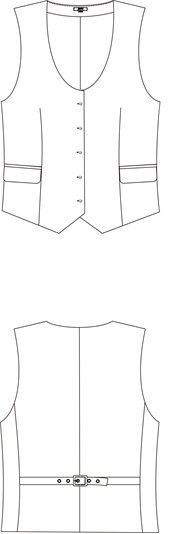 Технические и функциональные характеристики товара.Технические и функциональные характеристики товара.ТУ 14.19.22-020-00083262-2020 «Жилет форменный женский для работников средней, младшей и рядовой категорий»- изготовлен из костюмной ткани красного цвета;- жилет полуприлегающего силуэта, с центральной бортовой застежкой на пять прорезных петель и пять пуговиц;- полочки жилета с нагрудными вытачками от линии низа;- полочки с прорезными боковыми карманами в «рамку» с клапанами; - спинка со средним швом и отрезными бочками;- на спинке на уровне линии талии расположен хлястик (из двух частей) с пряжкой, на хлястике установлены 3 люверса;- спинка и боковые части полочек на подкладке;- борта обработаны подбортами из основной ткани; горловина спинки – обтачкой из основной ткани.Характеристика ткани:Основная ткань костюмная красного цвета, состав: 43% шерсть, 55% ПЭ,   2 % лайкра.ТУ 14.19.22-020-00083262-2020 «Жилет форменный женский для работников средней, младшей и рядовой категорий»- изготовлен из костюмной ткани красного цвета;- жилет полуприлегающего силуэта, с центральной бортовой застежкой на пять прорезных петель и пять пуговиц;- полочки жилета с нагрудными вытачками от линии низа;- полочки с прорезными боковыми карманами в «рамку» с клапанами; - спинка со средним швом и отрезными бочками;- на спинке на уровне линии талии расположен хлястик (из двух частей) с пряжкой, на хлястике установлены 3 люверса;- спинка и боковые части полочек на подкладке;- борта обработаны подбортами из основной ткани; горловина спинки – обтачкой из основной ткани.Характеристика ткани:Основная ткань костюмная красного цвета, состав: 43% шерсть, 55% ПЭ,   2 % лайкра.ТУ 14.19.22-020-00083262-2020 «Жилет форменный женский для работников средней, младшей и рядовой категорий»- изготовлен из костюмной ткани красного цвета;- жилет полуприлегающего силуэта, с центральной бортовой застежкой на пять прорезных петель и пять пуговиц;- полочки жилета с нагрудными вытачками от линии низа;- полочки с прорезными боковыми карманами в «рамку» с клапанами; - спинка со средним швом и отрезными бочками;- на спинке на уровне линии талии расположен хлястик (из двух частей) с пряжкой, на хлястике установлены 3 люверса;- спинка и боковые части полочек на подкладке;- борта обработаны подбортами из основной ткани; горловина спинки – обтачкой из основной ткани.Характеристика ткани:Основная ткань костюмная красного цвета, состав: 43% шерсть, 55% ПЭ,   2 % лайкра.ТУ 14.19.22-020-00083262-2020 «Жилет форменный женский для работников средней, младшей и рядовой категорий»- изготовлен из костюмной ткани красного цвета;- жилет полуприлегающего силуэта, с центральной бортовой застежкой на пять прорезных петель и пять пуговиц;- полочки жилета с нагрудными вытачками от линии низа;- полочки с прорезными боковыми карманами в «рамку» с клапанами; - спинка со средним швом и отрезными бочками;- на спинке на уровне линии талии расположен хлястик (из двух частей) с пряжкой, на хлястике установлены 3 люверса;- спинка и боковые части полочек на подкладке;- борта обработаны подбортами из основной ткани; горловина спинки – обтачкой из основной ткани.Характеристика ткани:Основная ткань костюмная красного цвета, состав: 43% шерсть, 55% ПЭ,   2 % лайкра.Жилет форменный женскийТребования к безопасности товара.Требования к безопасности товара.Товар должен соответствовать требованиям санитарно-эпидемиологической, гигиенической безопасности, согласно действующему законодательству и требованиям технического регламента таможенного союза ТР ТС 017/2011 «О безопасности продукции легкой промышленности».Товар должен быть изготовлен из материалов, безопасных для здоровья, не должен оказывать раздражающего и токсического действия на организм работающего.Товар должен соответствовать требованиям санитарно-эпидемиологической, гигиенической безопасности, согласно действующему законодательству и требованиям технического регламента таможенного союза ТР ТС 017/2011 «О безопасности продукции легкой промышленности».Товар должен быть изготовлен из материалов, безопасных для здоровья, не должен оказывать раздражающего и токсического действия на организм работающего.Товар должен соответствовать требованиям санитарно-эпидемиологической, гигиенической безопасности, согласно действующему законодательству и требованиям технического регламента таможенного союза ТР ТС 017/2011 «О безопасности продукции легкой промышленности».Товар должен быть изготовлен из материалов, безопасных для здоровья, не должен оказывать раздражающего и токсического действия на организм работающего.Товар должен соответствовать требованиям санитарно-эпидемиологической, гигиенической безопасности, согласно действующему законодательству и требованиям технического регламента таможенного союза ТР ТС 017/2011 «О безопасности продукции легкой промышленности».Товар должен быть изготовлен из материалов, безопасных для здоровья, не должен оказывать раздражающего и токсического действия на организм работающего.Жилет форменный женскийТребования к качеству товара. Требования к качеству товара. Товар по своему качеству должен соответствовать требованиям соответствующих государственных стандартов (ГОСТ), техническим условиям (ТУ).Товар должен отвечать требованиям действующего санитарного законодательства.Товар должен быть надлежащего качества, без разрывов, разрезов, механических повреждений.Товар по своему качеству должен соответствовать требованиям соответствующих государственных стандартов (ГОСТ), техническим условиям (ТУ).Товар должен отвечать требованиям действующего санитарного законодательства.Товар должен быть надлежащего качества, без разрывов, разрезов, механических повреждений.Товар по своему качеству должен соответствовать требованиям соответствующих государственных стандартов (ГОСТ), техническим условиям (ТУ).Товар должен отвечать требованиям действующего санитарного законодательства.Товар должен быть надлежащего качества, без разрывов, разрезов, механических повреждений.Товар по своему качеству должен соответствовать требованиям соответствующих государственных стандартов (ГОСТ), техническим условиям (ТУ).Товар должен отвечать требованиям действующего санитарного законодательства.Товар должен быть надлежащего качества, без разрывов, разрезов, механических повреждений.Жилет форменный женскийТребования к упаковке, отгрузке, маркировке, хранению товараТребования к упаковке, отгрузке, маркировке, хранению товараИзделие складывается и упаковывается в полиэтиленовый пакет. Товар должен отгружаться в таре и упаковке, обеспечивающей при надлежащем обращении с грузом его сохранность при транспортировке.Изделие складывается и упаковывается в полиэтиленовый пакет. Товар должен отгружаться в таре и упаковке, обеспечивающей при надлежащем обращении с грузом его сохранность при транспортировке.Изделие складывается и упаковывается в полиэтиленовый пакет. Товар должен отгружаться в таре и упаковке, обеспечивающей при надлежащем обращении с грузом его сохранность при транспортировке.Изделие складывается и упаковывается в полиэтиленовый пакет. Товар должен отгружаться в таре и упаковке, обеспечивающей при надлежащем обращении с грузом его сохранность при транспортировке.Жилет форменный женскийСведения о возможности предоставить эквивалентные товары. Параметры эквивалентностиСведения о возможности предоставить эквивалентные товары. Параметры эквивалентностиНе предусмотрены.Не предусмотрены.Не предусмотрены.Не предусмотрены.Жилет форменный женскийИные требования связанные с определением соответствия поставляемого товара потребностям заказчика Иные требования связанные с определением соответствия поставляемого товара потребностям заказчика Исполнитель обязан предоставить информацию о стране происхождения товара.Исполнитель обязан предоставить информацию о стране происхождения товара.Исполнитель обязан предоставить информацию о стране происхождения товара.Исполнитель обязан предоставить информацию о стране происхождения товара.Шарфик форменный женский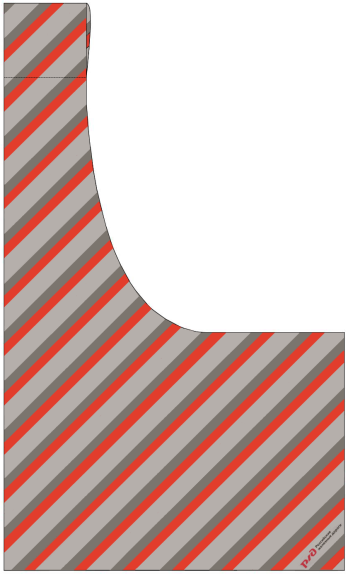 Технические и функциональные характеристики товара.Технические и функциональные характеристики товара.ТУ 14.19.23-032-00083262-2020  Аксессуары для форменной одежды для работников OАO «РЖД» «Шарфики форменные женские». Тип Б- шарфик из шелковой ткани, обтачной с трех сторон с печатным рисунком в виде диагональных полос по всей поверхности ткани и орнаментом, в нижней части шарфика на серой полосе, из логотипа ОАО «РЖД»;- шарфик состоит из широкой части, шейной и петли; - основной цвет шарфа – светло-серый с плавными переходами в красные и серые полосы, последовательность полос в рисунке справа налево вниз: светло-серая, серая, красная.Характеристика ткани: 100% ПЭ.ТУ 14.19.23-032-00083262-2020  Аксессуары для форменной одежды для работников OАO «РЖД» «Шарфики форменные женские». Тип Б- шарфик из шелковой ткани, обтачной с трех сторон с печатным рисунком в виде диагональных полос по всей поверхности ткани и орнаментом, в нижней части шарфика на серой полосе, из логотипа ОАО «РЖД»;- шарфик состоит из широкой части, шейной и петли; - основной цвет шарфа – светло-серый с плавными переходами в красные и серые полосы, последовательность полос в рисунке справа налево вниз: светло-серая, серая, красная.Характеристика ткани: 100% ПЭ.ТУ 14.19.23-032-00083262-2020  Аксессуары для форменной одежды для работников OАO «РЖД» «Шарфики форменные женские». Тип Б- шарфик из шелковой ткани, обтачной с трех сторон с печатным рисунком в виде диагональных полос по всей поверхности ткани и орнаментом, в нижней части шарфика на серой полосе, из логотипа ОАО «РЖД»;- шарфик состоит из широкой части, шейной и петли; - основной цвет шарфа – светло-серый с плавными переходами в красные и серые полосы, последовательность полос в рисунке справа налево вниз: светло-серая, серая, красная.Характеристика ткани: 100% ПЭ.ТУ 14.19.23-032-00083262-2020  Аксессуары для форменной одежды для работников OАO «РЖД» «Шарфики форменные женские». Тип Б- шарфик из шелковой ткани, обтачной с трех сторон с печатным рисунком в виде диагональных полос по всей поверхности ткани и орнаментом, в нижней части шарфика на серой полосе, из логотипа ОАО «РЖД»;- шарфик состоит из широкой части, шейной и петли; - основной цвет шарфа – светло-серый с плавными переходами в красные и серые полосы, последовательность полос в рисунке справа налево вниз: светло-серая, серая, красная.Характеристика ткани: 100% ПЭ.Шарфик форменный женскийТребования к безопасности товара.Требования к безопасности товара.Товар должен соответствовать требованиям санитарно-эпидемиологической, гигиенической безопасности, согласно действующему законодательству и требованиям технического регламента таможенного союза ТР ТС 017/2011 «О безопасности продукции легкой промышленности».Товар должен быть изготовлен из материалов, безопасных для здоровья, не должен оказывать раздражающего и токсического действия на организм работающего.Товар должен соответствовать требованиям санитарно-эпидемиологической, гигиенической безопасности, согласно действующему законодательству и требованиям технического регламента таможенного союза ТР ТС 017/2011 «О безопасности продукции легкой промышленности».Товар должен быть изготовлен из материалов, безопасных для здоровья, не должен оказывать раздражающего и токсического действия на организм работающего.Товар должен соответствовать требованиям санитарно-эпидемиологической, гигиенической безопасности, согласно действующему законодательству и требованиям технического регламента таможенного союза ТР ТС 017/2011 «О безопасности продукции легкой промышленности».Товар должен быть изготовлен из материалов, безопасных для здоровья, не должен оказывать раздражающего и токсического действия на организм работающего.Товар должен соответствовать требованиям санитарно-эпидемиологической, гигиенической безопасности, согласно действующему законодательству и требованиям технического регламента таможенного союза ТР ТС 017/2011 «О безопасности продукции легкой промышленности».Товар должен быть изготовлен из материалов, безопасных для здоровья, не должен оказывать раздражающего и токсического действия на организм работающего.Шарфик форменный женскийТребования к качеству товара. Требования к качеству товара. Товар по своему качеству должен соответствовать требованиям соответствующих государственных стандартов (ГОСТ), техническим условиям (ТУ).Товар должен отвечать требованиям действующего санитарного законодательства.Товар должен быть надлежащего качества, без разрывов, разрезов, механических повреждений.Товар по своему качеству должен соответствовать требованиям соответствующих государственных стандартов (ГОСТ), техническим условиям (ТУ).Товар должен отвечать требованиям действующего санитарного законодательства.Товар должен быть надлежащего качества, без разрывов, разрезов, механических повреждений.Товар по своему качеству должен соответствовать требованиям соответствующих государственных стандартов (ГОСТ), техническим условиям (ТУ).Товар должен отвечать требованиям действующего санитарного законодательства.Товар должен быть надлежащего качества, без разрывов, разрезов, механических повреждений.Товар по своему качеству должен соответствовать требованиям соответствующих государственных стандартов (ГОСТ), техническим условиям (ТУ).Товар должен отвечать требованиям действующего санитарного законодательства.Товар должен быть надлежащего качества, без разрывов, разрезов, механических повреждений.Шарфик форменный женскийТребования к упаковке, отгрузке, маркировке, хранению товараТребования к упаковке, отгрузке, маркировке, хранению товараИзделие складывается и упаковывается в полиэтиленовый пакет. Товар должен отгружаться в таре и упаковке, обеспечивающей при надлежащем обращении с грузом его сохранность при транспортировке.Изделие складывается и упаковывается в полиэтиленовый пакет. Товар должен отгружаться в таре и упаковке, обеспечивающей при надлежащем обращении с грузом его сохранность при транспортировке.Изделие складывается и упаковывается в полиэтиленовый пакет. Товар должен отгружаться в таре и упаковке, обеспечивающей при надлежащем обращении с грузом его сохранность при транспортировке.Изделие складывается и упаковывается в полиэтиленовый пакет. Товар должен отгружаться в таре и упаковке, обеспечивающей при надлежащем обращении с грузом его сохранность при транспортировке.Шарфик форменный женскийСведения о возможности предоставить эквивалентные товары. Параметры эквивалентностиСведения о возможности предоставить эквивалентные товары. Параметры эквивалентностиНе предусмотреноНе предусмотреноНе предусмотреноНе предусмотреноШарфик форменный женскийИные требования связанные с определением соответствия поставляемого товара, потребностям заказчика Иные требования связанные с определением соответствия поставляемого товара, потребностям заказчика Исполнитель обязан предоставить информацию о стране происхождения товара.Исполнитель обязан предоставить информацию о стране происхождения товара.Исполнитель обязан предоставить информацию о стране происхождения товара.Исполнитель обязан предоставить информацию о стране происхождения товара.Блузка форменная  голубая с длинными рукавами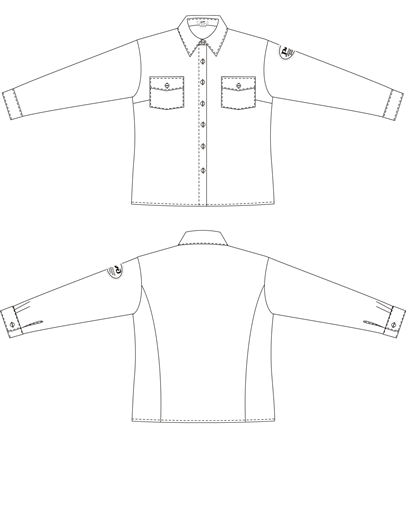 Технические и функциональные характеристики товара.Технические и функциональные характеристики товара.ТУ 14.14.23-014-00083262-2020 «Блузки форменные белые и голубые с длинными рукавами для работников средней, младшей и рядовой категорий».Тип Б- силуэт полуприлегающий, с  центральной бортовой застежкой до низа на семь пуговиц: одна – на стойке воротника, шесть - на полочке;- воротник отложной с отрезной стойкой, обработанный методом прямого дублирования; - полочки с нагрудными вытачками под проймой,  с верхними накладными карманами с клапанами, застегивающимися на пуговицы и петли;- спинка с рельефными швами, выходящими из проймы  и спускающимися до низа блузки; - рукава длинные, рубашечные на манжетах; - манжеты прямоугольные со скошенными углами, застегиваются на одну петлю и пуговицу;- шлица рукава окантована обтачкой;- по шву притачивания манжеты заложено две складки;- на левом рукаве в верхней области настрочен по лекалу нарукавный знак принадлежности к ОАО «РЖД» в соответствии с ТУ 8151-045-00083262-2009, предназначенный для ношения на левом рукаве верхней форменной одежды голубого цвета;- отделочные строчки проложены по отлету и концам воротника, стойке воротника, клапанам, накладным карманам и манжетам на расстоянии 0,1-0,2 см от края детали или шва.Характеристика ткани:Основная ткань сорочечная голубого цвета (переплетение «рогожка») состав: 60% хлопок, 40 % ПЭ.ТУ 14.14.23-014-00083262-2020 «Блузки форменные белые и голубые с длинными рукавами для работников средней, младшей и рядовой категорий».Тип Б- силуэт полуприлегающий, с  центральной бортовой застежкой до низа на семь пуговиц: одна – на стойке воротника, шесть - на полочке;- воротник отложной с отрезной стойкой, обработанный методом прямого дублирования; - полочки с нагрудными вытачками под проймой,  с верхними накладными карманами с клапанами, застегивающимися на пуговицы и петли;- спинка с рельефными швами, выходящими из проймы  и спускающимися до низа блузки; - рукава длинные, рубашечные на манжетах; - манжеты прямоугольные со скошенными углами, застегиваются на одну петлю и пуговицу;- шлица рукава окантована обтачкой;- по шву притачивания манжеты заложено две складки;- на левом рукаве в верхней области настрочен по лекалу нарукавный знак принадлежности к ОАО «РЖД» в соответствии с ТУ 8151-045-00083262-2009, предназначенный для ношения на левом рукаве верхней форменной одежды голубого цвета;- отделочные строчки проложены по отлету и концам воротника, стойке воротника, клапанам, накладным карманам и манжетам на расстоянии 0,1-0,2 см от края детали или шва.Характеристика ткани:Основная ткань сорочечная голубого цвета (переплетение «рогожка») состав: 60% хлопок, 40 % ПЭ.ТУ 14.14.23-014-00083262-2020 «Блузки форменные белые и голубые с длинными рукавами для работников средней, младшей и рядовой категорий».Тип Б- силуэт полуприлегающий, с  центральной бортовой застежкой до низа на семь пуговиц: одна – на стойке воротника, шесть - на полочке;- воротник отложной с отрезной стойкой, обработанный методом прямого дублирования; - полочки с нагрудными вытачками под проймой,  с верхними накладными карманами с клапанами, застегивающимися на пуговицы и петли;- спинка с рельефными швами, выходящими из проймы  и спускающимися до низа блузки; - рукава длинные, рубашечные на манжетах; - манжеты прямоугольные со скошенными углами, застегиваются на одну петлю и пуговицу;- шлица рукава окантована обтачкой;- по шву притачивания манжеты заложено две складки;- на левом рукаве в верхней области настрочен по лекалу нарукавный знак принадлежности к ОАО «РЖД» в соответствии с ТУ 8151-045-00083262-2009, предназначенный для ношения на левом рукаве верхней форменной одежды голубого цвета;- отделочные строчки проложены по отлету и концам воротника, стойке воротника, клапанам, накладным карманам и манжетам на расстоянии 0,1-0,2 см от края детали или шва.Характеристика ткани:Основная ткань сорочечная голубого цвета (переплетение «рогожка») состав: 60% хлопок, 40 % ПЭ.ТУ 14.14.23-014-00083262-2020 «Блузки форменные белые и голубые с длинными рукавами для работников средней, младшей и рядовой категорий».Тип Б- силуэт полуприлегающий, с  центральной бортовой застежкой до низа на семь пуговиц: одна – на стойке воротника, шесть - на полочке;- воротник отложной с отрезной стойкой, обработанный методом прямого дублирования; - полочки с нагрудными вытачками под проймой,  с верхними накладными карманами с клапанами, застегивающимися на пуговицы и петли;- спинка с рельефными швами, выходящими из проймы  и спускающимися до низа блузки; - рукава длинные, рубашечные на манжетах; - манжеты прямоугольные со скошенными углами, застегиваются на одну петлю и пуговицу;- шлица рукава окантована обтачкой;- по шву притачивания манжеты заложено две складки;- на левом рукаве в верхней области настрочен по лекалу нарукавный знак принадлежности к ОАО «РЖД» в соответствии с ТУ 8151-045-00083262-2009, предназначенный для ношения на левом рукаве верхней форменной одежды голубого цвета;- отделочные строчки проложены по отлету и концам воротника, стойке воротника, клапанам, накладным карманам и манжетам на расстоянии 0,1-0,2 см от края детали или шва.Характеристика ткани:Основная ткань сорочечная голубого цвета (переплетение «рогожка») состав: 60% хлопок, 40 % ПЭ.Блузка форменная  голубая с длинными рукавамиТребования к безопасности товара.Требования к безопасности товара.Товар должен соответствовать требованиям санитарно-эпидемиологической, гигиенической безопасности, согласно действующему законодательству и требованиям технического регламента таможенного союза ТР ТС 017/2011 «О безопасности продукции легкой промышленности».Товар должен быть изготовлен из материалов, безопасных для здоровья, не должен оказывать раздражающего и токсического действия на организм работающего.Товар должен соответствовать требованиям санитарно-эпидемиологической, гигиенической безопасности, согласно действующему законодательству и требованиям технического регламента таможенного союза ТР ТС 017/2011 «О безопасности продукции легкой промышленности».Товар должен быть изготовлен из материалов, безопасных для здоровья, не должен оказывать раздражающего и токсического действия на организм работающего.Товар должен соответствовать требованиям санитарно-эпидемиологической, гигиенической безопасности, согласно действующему законодательству и требованиям технического регламента таможенного союза ТР ТС 017/2011 «О безопасности продукции легкой промышленности».Товар должен быть изготовлен из материалов, безопасных для здоровья, не должен оказывать раздражающего и токсического действия на организм работающего.Товар должен соответствовать требованиям санитарно-эпидемиологической, гигиенической безопасности, согласно действующему законодательству и требованиям технического регламента таможенного союза ТР ТС 017/2011 «О безопасности продукции легкой промышленности».Товар должен быть изготовлен из материалов, безопасных для здоровья, не должен оказывать раздражающего и токсического действия на организм работающего.Блузка форменная  голубая с длинными рукавамиТребования к качеству товара. Требования к качеству товара. Товар по своему качеству должен соответствовать требованиям соответствующих государственных стандартов (ГОСТ), техническим условиям (ТУ).Товар должен отвечать требованиям действующего санитарного законодательства.Товар должен быть надлежащего качества, без разрывов, разрезов, механических повреждений.Товар по своему качеству должен соответствовать требованиям соответствующих государственных стандартов (ГОСТ), техническим условиям (ТУ).Товар должен отвечать требованиям действующего санитарного законодательства.Товар должен быть надлежащего качества, без разрывов, разрезов, механических повреждений.Товар по своему качеству должен соответствовать требованиям соответствующих государственных стандартов (ГОСТ), техническим условиям (ТУ).Товар должен отвечать требованиям действующего санитарного законодательства.Товар должен быть надлежащего качества, без разрывов, разрезов, механических повреждений.Товар по своему качеству должен соответствовать требованиям соответствующих государственных стандартов (ГОСТ), техническим условиям (ТУ).Товар должен отвечать требованиям действующего санитарного законодательства.Товар должен быть надлежащего качества, без разрывов, разрезов, механических повреждений.Блузка форменная  голубая с длинными рукавамиТребования к упаковке, отгрузке, маркировке, хранению товараТребования к упаковке, отгрузке, маркировке, хранению товараИзделие складывается и упаковывается в полиэтиленовый пакет. Товар должен отгружаться в таре и упаковке, обеспечивающей при надлежащем обращении с грузом его сохранность при транспортировке.Изделие складывается и упаковывается в полиэтиленовый пакет. Товар должен отгружаться в таре и упаковке, обеспечивающей при надлежащем обращении с грузом его сохранность при транспортировке.Изделие складывается и упаковывается в полиэтиленовый пакет. Товар должен отгружаться в таре и упаковке, обеспечивающей при надлежащем обращении с грузом его сохранность при транспортировке.Изделие складывается и упаковывается в полиэтиленовый пакет. Товар должен отгружаться в таре и упаковке, обеспечивающей при надлежащем обращении с грузом его сохранность при транспортировке.Блузка форменная  голубая с длинными рукавамиСведения о возможности предоставить эквивалентные товары. Параметры эквивалентностиСведения о возможности предоставить эквивалентные товары. Параметры эквивалентностиНе предусмотреноНе предусмотреноНе предусмотреноНе предусмотреноБлузка форменная  голубая с длинными рукавамиИные требования связанные с определением соответствия поставляемого товара, потребностям заказчика Иные требования связанные с определением соответствия поставляемого товара, потребностям заказчика Исполнитель обязан предоставить информацию о стране происхождения товара.Исполнитель обязан предоставить информацию о стране происхождения товара.Исполнитель обязан предоставить информацию о стране происхождения товара.Исполнитель обязан предоставить информацию о стране происхождения товара.Блузка форменная голубая  с короткими рукавами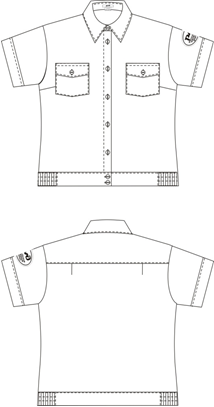 Технические и функциональные характеристики товара.Технические и функциональные характеристики товара.ТУ 14.14.23-012-00083262-2020 «Блузки форменные белые и голубые с короткими рукавами для работников средней, младшей и рядовой категорий».Тип Б- блузка прямого силуэта, с притачным (настрочным) поясом, сцентральной бортовой застежкой до низа на 8 пуговиц: одна – на стойке воротника, пять - на полочке, две-на поясе;- притачной (или настрочной) пояс по бокам собран на регулируемую эластичную тесьму;- воротник отложной с отрезной стойкой, обработанный методом прямого дублирования; - полочки с нагрудными вытачками под проймой,  с верхними накладными карманами с клапанами, застегивающимися на пуговицы и петли;- спинка с кокеткой, по шву притачивания кокетки к спинке заложены две мягкие складки;- рукава короткие, рубашечные двухшовные, с цельнокроеными манжетами;- на левом рукаве в верхней области настрочен по лекалу нарукавный знак принадлежности к ОАО «РЖД» в соответствии с ТУ 8151-045-00083262-2009, предназначенный для ношения на левом рукаве верхней форменной одежды голубого цвета;- отделочные строчки проложены по отлету и концам воротника, стойке воротника, по поясу, клапанам, накладным карманам и шву притачивания кокетки на расстоянии 0,1-0,2 см от края детали или шва.- по верхнему сгибу манжеты, шву притачивания клапанов карманов проложена строчка шириной 0,6 см. Характеристика ткани:Основная ткань сорочечная голубого цвета (переплетение «рогожка») состав: 60% хлопок, 40 % ПЭ.ТУ 14.14.23-012-00083262-2020 «Блузки форменные белые и голубые с короткими рукавами для работников средней, младшей и рядовой категорий».Тип Б- блузка прямого силуэта, с притачным (настрочным) поясом, сцентральной бортовой застежкой до низа на 8 пуговиц: одна – на стойке воротника, пять - на полочке, две-на поясе;- притачной (или настрочной) пояс по бокам собран на регулируемую эластичную тесьму;- воротник отложной с отрезной стойкой, обработанный методом прямого дублирования; - полочки с нагрудными вытачками под проймой,  с верхними накладными карманами с клапанами, застегивающимися на пуговицы и петли;- спинка с кокеткой, по шву притачивания кокетки к спинке заложены две мягкие складки;- рукава короткие, рубашечные двухшовные, с цельнокроеными манжетами;- на левом рукаве в верхней области настрочен по лекалу нарукавный знак принадлежности к ОАО «РЖД» в соответствии с ТУ 8151-045-00083262-2009, предназначенный для ношения на левом рукаве верхней форменной одежды голубого цвета;- отделочные строчки проложены по отлету и концам воротника, стойке воротника, по поясу, клапанам, накладным карманам и шву притачивания кокетки на расстоянии 0,1-0,2 см от края детали или шва.- по верхнему сгибу манжеты, шву притачивания клапанов карманов проложена строчка шириной 0,6 см. Характеристика ткани:Основная ткань сорочечная голубого цвета (переплетение «рогожка») состав: 60% хлопок, 40 % ПЭ.ТУ 14.14.23-012-00083262-2020 «Блузки форменные белые и голубые с короткими рукавами для работников средней, младшей и рядовой категорий».Тип Б- блузка прямого силуэта, с притачным (настрочным) поясом, сцентральной бортовой застежкой до низа на 8 пуговиц: одна – на стойке воротника, пять - на полочке, две-на поясе;- притачной (или настрочной) пояс по бокам собран на регулируемую эластичную тесьму;- воротник отложной с отрезной стойкой, обработанный методом прямого дублирования; - полочки с нагрудными вытачками под проймой,  с верхними накладными карманами с клапанами, застегивающимися на пуговицы и петли;- спинка с кокеткой, по шву притачивания кокетки к спинке заложены две мягкие складки;- рукава короткие, рубашечные двухшовные, с цельнокроеными манжетами;- на левом рукаве в верхней области настрочен по лекалу нарукавный знак принадлежности к ОАО «РЖД» в соответствии с ТУ 8151-045-00083262-2009, предназначенный для ношения на левом рукаве верхней форменной одежды голубого цвета;- отделочные строчки проложены по отлету и концам воротника, стойке воротника, по поясу, клапанам, накладным карманам и шву притачивания кокетки на расстоянии 0,1-0,2 см от края детали или шва.- по верхнему сгибу манжеты, шву притачивания клапанов карманов проложена строчка шириной 0,6 см. Характеристика ткани:Основная ткань сорочечная голубого цвета (переплетение «рогожка») состав: 60% хлопок, 40 % ПЭ.ТУ 14.14.23-012-00083262-2020 «Блузки форменные белые и голубые с короткими рукавами для работников средней, младшей и рядовой категорий».Тип Б- блузка прямого силуэта, с притачным (настрочным) поясом, сцентральной бортовой застежкой до низа на 8 пуговиц: одна – на стойке воротника, пять - на полочке, две-на поясе;- притачной (или настрочной) пояс по бокам собран на регулируемую эластичную тесьму;- воротник отложной с отрезной стойкой, обработанный методом прямого дублирования; - полочки с нагрудными вытачками под проймой,  с верхними накладными карманами с клапанами, застегивающимися на пуговицы и петли;- спинка с кокеткой, по шву притачивания кокетки к спинке заложены две мягкие складки;- рукава короткие, рубашечные двухшовные, с цельнокроеными манжетами;- на левом рукаве в верхней области настрочен по лекалу нарукавный знак принадлежности к ОАО «РЖД» в соответствии с ТУ 8151-045-00083262-2009, предназначенный для ношения на левом рукаве верхней форменной одежды голубого цвета;- отделочные строчки проложены по отлету и концам воротника, стойке воротника, по поясу, клапанам, накладным карманам и шву притачивания кокетки на расстоянии 0,1-0,2 см от края детали или шва.- по верхнему сгибу манжеты, шву притачивания клапанов карманов проложена строчка шириной 0,6 см. Характеристика ткани:Основная ткань сорочечная голубого цвета (переплетение «рогожка») состав: 60% хлопок, 40 % ПЭ.Блузка форменная голубая  с короткими рукавамиТребования к безопасности товара.Требования к безопасности товара.Товар должен соответствовать требованиям санитарно-эпидемиологической, гигиенической безопасности, согласно действующему законодательству и требованиям технического регламента таможенного союза ТР ТС 017/2011 «О безопасности продукции легкой промышленности».Товар должен быть изготовлен из материалов, безопасных для здоровья, не должен оказывать раздражающего и токсического действия на организм работающего.Товар должен соответствовать требованиям санитарно-эпидемиологической, гигиенической безопасности, согласно действующему законодательству и требованиям технического регламента таможенного союза ТР ТС 017/2011 «О безопасности продукции легкой промышленности».Товар должен быть изготовлен из материалов, безопасных для здоровья, не должен оказывать раздражающего и токсического действия на организм работающего.Товар должен соответствовать требованиям санитарно-эпидемиологической, гигиенической безопасности, согласно действующему законодательству и требованиям технического регламента таможенного союза ТР ТС 017/2011 «О безопасности продукции легкой промышленности».Товар должен быть изготовлен из материалов, безопасных для здоровья, не должен оказывать раздражающего и токсического действия на организм работающего.Товар должен соответствовать требованиям санитарно-эпидемиологической, гигиенической безопасности, согласно действующему законодательству и требованиям технического регламента таможенного союза ТР ТС 017/2011 «О безопасности продукции легкой промышленности».Товар должен быть изготовлен из материалов, безопасных для здоровья, не должен оказывать раздражающего и токсического действия на организм работающего.Блузка форменная голубая  с короткими рукавамиТребования к качеству товара. Требования к качеству товара. Товар по своему качеству должен соответствовать требованиям соответствующих государственных стандартов (ГОСТ), техническим условиям (ТУ).Товар должен отвечать требованиям действующего санитарного законодательства.Товар должен быть надлежащего качества, без разрывов, разрезов, механических повреждений.Товар по своему качеству должен соответствовать требованиям соответствующих государственных стандартов (ГОСТ), техническим условиям (ТУ).Товар должен отвечать требованиям действующего санитарного законодательства.Товар должен быть надлежащего качества, без разрывов, разрезов, механических повреждений.Товар по своему качеству должен соответствовать требованиям соответствующих государственных стандартов (ГОСТ), техническим условиям (ТУ).Товар должен отвечать требованиям действующего санитарного законодательства.Товар должен быть надлежащего качества, без разрывов, разрезов, механических повреждений.Товар по своему качеству должен соответствовать требованиям соответствующих государственных стандартов (ГОСТ), техническим условиям (ТУ).Товар должен отвечать требованиям действующего санитарного законодательства.Товар должен быть надлежащего качества, без разрывов, разрезов, механических повреждений.Блузка форменная голубая  с короткими рукавамиТребования к упаковке, отгрузке, маркировке, хранению товараТребования к упаковке, отгрузке, маркировке, хранению товараИзделие складывается и упаковывается в полиэтиленовый пакет. Товар должен отгружаться в таре и упаковке, обеспечивающей при надлежащем обращении с грузом его сохранность при транспортировке.Изделие складывается и упаковывается в полиэтиленовый пакет. Товар должен отгружаться в таре и упаковке, обеспечивающей при надлежащем обращении с грузом его сохранность при транспортировке.Изделие складывается и упаковывается в полиэтиленовый пакет. Товар должен отгружаться в таре и упаковке, обеспечивающей при надлежащем обращении с грузом его сохранность при транспортировке.Изделие складывается и упаковывается в полиэтиленовый пакет. Товар должен отгружаться в таре и упаковке, обеспечивающей при надлежащем обращении с грузом его сохранность при транспортировке.Блузка форменная голубая  с короткими рукавамиСведения о возможности предоставить эквивалентные товары. Параметры эквивалентностиСведения о возможности предоставить эквивалентные товары. Параметры эквивалентностиНе предусмотреноНе предусмотреноНе предусмотреноНе предусмотреноБлузка форменная голубая  с короткими рукавамиИные требования связанные с определением соответствия поставляемого товара, потребностям заказчика Иные требования связанные с определением соответствия поставляемого товара, потребностям заказчика Исполнитель обязан предоставить информацию о стране происхождения товара.Исполнитель обязан предоставить информацию о стране происхождения товара.Исполнитель обязан предоставить информацию о стране происхождения товара.Исполнитель обязан предоставить информацию о стране происхождения товара.Сорочка форменная голубая с длинными рукавами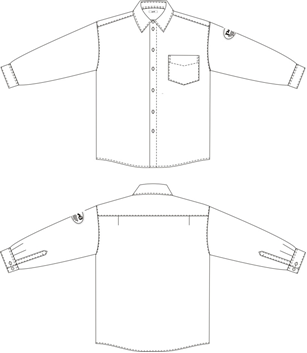 Технические и функциональные характеристики товара.Технические и функциональные характеристики товара.ТУ 14.14.21-010-00083262-2020 «Сорочки форменные белые и голубые с длинными рукавами для работников средней, младшей и рядовой категорий».Тип Б- прямого силуэта с центральной бортовой застежкой до низа на семь пуговиц, одна - на стойке воротника, шесть - на полочке;- воротник отложной, с отрезной стойкой, обработанный методом прямого дублирования, углы воротника острые;- отделочные строчки проложены по отлету и концам воротника, стойке воротника, накладному карману, манжетам и по шву притачивания, по швам втачивания рукавов на расстоянии 0,1-0,2 см от края детали или шва;- по низу сорочки проложена строчка шириной 1,0 см;- левая полочка обработана планкой;- на левой полочке верхний накладной карман с фигурной обтачкой;- спинка с кокеткой, по шву притачивания кокетки к спинке заложены две мягкие складки;- рукава длинные рубашечные двухшовные с отрезными манжетами, манжеты прямоугольные, застегиваются на 1 пуговицу и петлю (1 пуговица - регулировочная), шлица рукава обработана планкой, по шву притачивания манжеты заложены 2 складки;- на левом рукаве в верхней области настрочен по лекалу нарукавный знак принадлежности к ОАО «РЖД» в соответствии с ТУ 8151-045-00083262-2009, предназначенный для ношения на левом рукаве верхней форменной одежды голубого цвета; Характеристика ткани:Основная ткань сорочечная голубого цвета (переплетение «рогожка») состав: 60% хлопок, 40 % ПЭ.ТУ 14.14.21-010-00083262-2020 «Сорочки форменные белые и голубые с длинными рукавами для работников средней, младшей и рядовой категорий».Тип Б- прямого силуэта с центральной бортовой застежкой до низа на семь пуговиц, одна - на стойке воротника, шесть - на полочке;- воротник отложной, с отрезной стойкой, обработанный методом прямого дублирования, углы воротника острые;- отделочные строчки проложены по отлету и концам воротника, стойке воротника, накладному карману, манжетам и по шву притачивания, по швам втачивания рукавов на расстоянии 0,1-0,2 см от края детали или шва;- по низу сорочки проложена строчка шириной 1,0 см;- левая полочка обработана планкой;- на левой полочке верхний накладной карман с фигурной обтачкой;- спинка с кокеткой, по шву притачивания кокетки к спинке заложены две мягкие складки;- рукава длинные рубашечные двухшовные с отрезными манжетами, манжеты прямоугольные, застегиваются на 1 пуговицу и петлю (1 пуговица - регулировочная), шлица рукава обработана планкой, по шву притачивания манжеты заложены 2 складки;- на левом рукаве в верхней области настрочен по лекалу нарукавный знак принадлежности к ОАО «РЖД» в соответствии с ТУ 8151-045-00083262-2009, предназначенный для ношения на левом рукаве верхней форменной одежды голубого цвета; Характеристика ткани:Основная ткань сорочечная голубого цвета (переплетение «рогожка») состав: 60% хлопок, 40 % ПЭ.ТУ 14.14.21-010-00083262-2020 «Сорочки форменные белые и голубые с длинными рукавами для работников средней, младшей и рядовой категорий».Тип Б- прямого силуэта с центральной бортовой застежкой до низа на семь пуговиц, одна - на стойке воротника, шесть - на полочке;- воротник отложной, с отрезной стойкой, обработанный методом прямого дублирования, углы воротника острые;- отделочные строчки проложены по отлету и концам воротника, стойке воротника, накладному карману, манжетам и по шву притачивания, по швам втачивания рукавов на расстоянии 0,1-0,2 см от края детали или шва;- по низу сорочки проложена строчка шириной 1,0 см;- левая полочка обработана планкой;- на левой полочке верхний накладной карман с фигурной обтачкой;- спинка с кокеткой, по шву притачивания кокетки к спинке заложены две мягкие складки;- рукава длинные рубашечные двухшовные с отрезными манжетами, манжеты прямоугольные, застегиваются на 1 пуговицу и петлю (1 пуговица - регулировочная), шлица рукава обработана планкой, по шву притачивания манжеты заложены 2 складки;- на левом рукаве в верхней области настрочен по лекалу нарукавный знак принадлежности к ОАО «РЖД» в соответствии с ТУ 8151-045-00083262-2009, предназначенный для ношения на левом рукаве верхней форменной одежды голубого цвета; Характеристика ткани:Основная ткань сорочечная голубого цвета (переплетение «рогожка») состав: 60% хлопок, 40 % ПЭ.ТУ 14.14.21-010-00083262-2020 «Сорочки форменные белые и голубые с длинными рукавами для работников средней, младшей и рядовой категорий».Тип Б- прямого силуэта с центральной бортовой застежкой до низа на семь пуговиц, одна - на стойке воротника, шесть - на полочке;- воротник отложной, с отрезной стойкой, обработанный методом прямого дублирования, углы воротника острые;- отделочные строчки проложены по отлету и концам воротника, стойке воротника, накладному карману, манжетам и по шву притачивания, по швам втачивания рукавов на расстоянии 0,1-0,2 см от края детали или шва;- по низу сорочки проложена строчка шириной 1,0 см;- левая полочка обработана планкой;- на левой полочке верхний накладной карман с фигурной обтачкой;- спинка с кокеткой, по шву притачивания кокетки к спинке заложены две мягкие складки;- рукава длинные рубашечные двухшовные с отрезными манжетами, манжеты прямоугольные, застегиваются на 1 пуговицу и петлю (1 пуговица - регулировочная), шлица рукава обработана планкой, по шву притачивания манжеты заложены 2 складки;- на левом рукаве в верхней области настрочен по лекалу нарукавный знак принадлежности к ОАО «РЖД» в соответствии с ТУ 8151-045-00083262-2009, предназначенный для ношения на левом рукаве верхней форменной одежды голубого цвета; Характеристика ткани:Основная ткань сорочечная голубого цвета (переплетение «рогожка») состав: 60% хлопок, 40 % ПЭ.Сорочка форменная голубая с длинными рукавамиТребования к безопасности товара.Требования к безопасности товара.Товар должен соответствовать требованиям санитарно-эпидемиологической, гигиенической безопасности, согласно действующему законодательству и требованиям технического регламента таможенного союза ТР ТС 017/2011 «О безопасности продукции легкой промышленности».Товар должен быть изготовлен из материалов, безопасных для здоровья, не должен оказывать раздражающего и токсического действия на организм работающего.Товар должен соответствовать требованиям санитарно-эпидемиологической, гигиенической безопасности, согласно действующему законодательству и требованиям технического регламента таможенного союза ТР ТС 017/2011 «О безопасности продукции легкой промышленности».Товар должен быть изготовлен из материалов, безопасных для здоровья, не должен оказывать раздражающего и токсического действия на организм работающего.Товар должен соответствовать требованиям санитарно-эпидемиологической, гигиенической безопасности, согласно действующему законодательству и требованиям технического регламента таможенного союза ТР ТС 017/2011 «О безопасности продукции легкой промышленности».Товар должен быть изготовлен из материалов, безопасных для здоровья, не должен оказывать раздражающего и токсического действия на организм работающего.Товар должен соответствовать требованиям санитарно-эпидемиологической, гигиенической безопасности, согласно действующему законодательству и требованиям технического регламента таможенного союза ТР ТС 017/2011 «О безопасности продукции легкой промышленности».Товар должен быть изготовлен из материалов, безопасных для здоровья, не должен оказывать раздражающего и токсического действия на организм работающего.Сорочка форменная голубая с длинными рукавамиТребования к качеству товара. Требования к качеству товара. Товар по своему качеству должен соответствовать требованиям соответствующих государственных стандартов (ГОСТ), техническим условиям (ТУ).Товар должен отвечать требованиям действующего санитарного законодательства.Товар должен быть надлежащего качества, без разрывов, разрезов, механических повреждений.Товар по своему качеству должен соответствовать требованиям соответствующих государственных стандартов (ГОСТ), техническим условиям (ТУ).Товар должен отвечать требованиям действующего санитарного законодательства.Товар должен быть надлежащего качества, без разрывов, разрезов, механических повреждений.Товар по своему качеству должен соответствовать требованиям соответствующих государственных стандартов (ГОСТ), техническим условиям (ТУ).Товар должен отвечать требованиям действующего санитарного законодательства.Товар должен быть надлежащего качества, без разрывов, разрезов, механических повреждений.Товар по своему качеству должен соответствовать требованиям соответствующих государственных стандартов (ГОСТ), техническим условиям (ТУ).Товар должен отвечать требованиям действующего санитарного законодательства.Товар должен быть надлежащего качества, без разрывов, разрезов, механических повреждений.Сорочка форменная голубая с длинными рукавамиТребования к упаковке, отгрузке, маркировке, хранению товараТребования к упаковке, отгрузке, маркировке, хранению товараИзделие складывается и упаковывается в полиэтиленовый пакет. Товар должен отгружаться в таре и упаковке, обеспечивающей при надлежащем обращении с грузом его сохранность при транспортировке.Изделие складывается и упаковывается в полиэтиленовый пакет. Товар должен отгружаться в таре и упаковке, обеспечивающей при надлежащем обращении с грузом его сохранность при транспортировке.Изделие складывается и упаковывается в полиэтиленовый пакет. Товар должен отгружаться в таре и упаковке, обеспечивающей при надлежащем обращении с грузом его сохранность при транспортировке.Изделие складывается и упаковывается в полиэтиленовый пакет. Товар должен отгружаться в таре и упаковке, обеспечивающей при надлежащем обращении с грузом его сохранность при транспортировке.Сорочка форменная голубая с длинными рукавамиСведения о возможности предоставить эквивалентные товары. Параметры эквивалентностиСведения о возможности предоставить эквивалентные товары. Параметры эквивалентностиНе предусмотреноНе предусмотреноНе предусмотреноНе предусмотреноСорочка форменная голубая с длинными рукавамиИные требования связанные с определением соответствия поставляемого товара, потребностям заказчика Иные требования связанные с определением соответствия поставляемого товара, потребностям заказчика Исполнитель обязан предоставить информацию о стране происхождения товара.Исполнитель обязан предоставить информацию о стране происхождения товара.Исполнитель обязан предоставить информацию о стране происхождения товара.Исполнитель обязан предоставить информацию о стране происхождения товара.Сорочка форменная голубая с короткими рукавами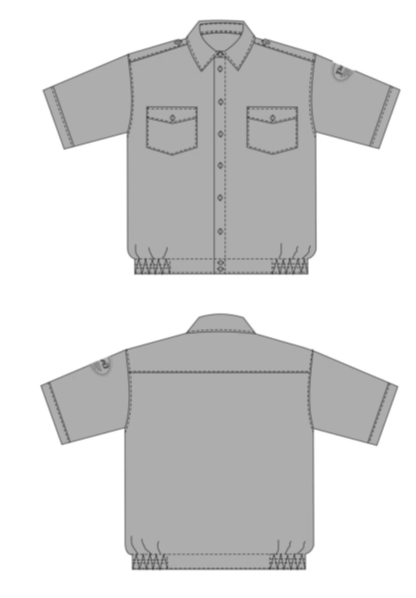 Технические и функциональные характеристики товара.Технические и функциональные характеристики товара.ТУ 14.14.21-008-00083262-2020 «Сорочки форменные белые и голубые с короткими рукавами для работников средней, младшей и рядовой категорий».Тип Б - прямого силуэта с центральной бортовой застежкой до низа на девять пуговиц, одна - на стойке воротника, шесть - на полочке, две – на поясе;- низ сорочки по бокам собран на регулируемую эластичную тесьму; - воротник отложной, с отрезной стойкой, обработанный методом прямого дублирования. Углы воротника острые;  - отделочные строчки проложены по отлету и концам воротника, стойке воротника, погонам, по поясу, клапанам, накладным карманам, по шву притачивания кокетки, по швам втачивания рукавов на расстоянии 0,1-0,2 см от края детали или шва;- по верхнему сгибу манжеты и шву притачивания клапанов проложена строчка шириной 0,6 см;- полочки сорочек с верхними накладными карманами с клапанами, застегивающимися на пуговицы; - спинка с отрезной двойной цельнокроеной кокеткой, переходящей на полочку, по шву притачивания кокетки к спинке заложены две мягкие складки; - в области плечевых швов на кокетках в швы втачивания рукавов втачаны хлястики - погоны, которые пристегиваются на петлю и пуговицу;- рукава короткие рубашечные двухшовные с цельнокроеными манжетами; - на левом рукаве в верхней области настрочен по лекалу нарукавный знак принадлежности к ОАО «РЖД» в соответствии с ТУ 8151-045-00083262-2009, предназначенный для ношения на левом рукаве верхней форменной одежды голубого цвета; Характеристика ткани:Основная ткань сорочечная голубого цвета (переплетение «рогожка») состав: 60% хлопок, 40 % ПЭ.ТУ 14.14.21-008-00083262-2020 «Сорочки форменные белые и голубые с короткими рукавами для работников средней, младшей и рядовой категорий».Тип Б - прямого силуэта с центральной бортовой застежкой до низа на девять пуговиц, одна - на стойке воротника, шесть - на полочке, две – на поясе;- низ сорочки по бокам собран на регулируемую эластичную тесьму; - воротник отложной, с отрезной стойкой, обработанный методом прямого дублирования. Углы воротника острые;  - отделочные строчки проложены по отлету и концам воротника, стойке воротника, погонам, по поясу, клапанам, накладным карманам, по шву притачивания кокетки, по швам втачивания рукавов на расстоянии 0,1-0,2 см от края детали или шва;- по верхнему сгибу манжеты и шву притачивания клапанов проложена строчка шириной 0,6 см;- полочки сорочек с верхними накладными карманами с клапанами, застегивающимися на пуговицы; - спинка с отрезной двойной цельнокроеной кокеткой, переходящей на полочку, по шву притачивания кокетки к спинке заложены две мягкие складки; - в области плечевых швов на кокетках в швы втачивания рукавов втачаны хлястики - погоны, которые пристегиваются на петлю и пуговицу;- рукава короткие рубашечные двухшовные с цельнокроеными манжетами; - на левом рукаве в верхней области настрочен по лекалу нарукавный знак принадлежности к ОАО «РЖД» в соответствии с ТУ 8151-045-00083262-2009, предназначенный для ношения на левом рукаве верхней форменной одежды голубого цвета; Характеристика ткани:Основная ткань сорочечная голубого цвета (переплетение «рогожка») состав: 60% хлопок, 40 % ПЭ.ТУ 14.14.21-008-00083262-2020 «Сорочки форменные белые и голубые с короткими рукавами для работников средней, младшей и рядовой категорий».Тип Б - прямого силуэта с центральной бортовой застежкой до низа на девять пуговиц, одна - на стойке воротника, шесть - на полочке, две – на поясе;- низ сорочки по бокам собран на регулируемую эластичную тесьму; - воротник отложной, с отрезной стойкой, обработанный методом прямого дублирования. Углы воротника острые;  - отделочные строчки проложены по отлету и концам воротника, стойке воротника, погонам, по поясу, клапанам, накладным карманам, по шву притачивания кокетки, по швам втачивания рукавов на расстоянии 0,1-0,2 см от края детали или шва;- по верхнему сгибу манжеты и шву притачивания клапанов проложена строчка шириной 0,6 см;- полочки сорочек с верхними накладными карманами с клапанами, застегивающимися на пуговицы; - спинка с отрезной двойной цельнокроеной кокеткой, переходящей на полочку, по шву притачивания кокетки к спинке заложены две мягкие складки; - в области плечевых швов на кокетках в швы втачивания рукавов втачаны хлястики - погоны, которые пристегиваются на петлю и пуговицу;- рукава короткие рубашечные двухшовные с цельнокроеными манжетами; - на левом рукаве в верхней области настрочен по лекалу нарукавный знак принадлежности к ОАО «РЖД» в соответствии с ТУ 8151-045-00083262-2009, предназначенный для ношения на левом рукаве верхней форменной одежды голубого цвета; Характеристика ткани:Основная ткань сорочечная голубого цвета (переплетение «рогожка») состав: 60% хлопок, 40 % ПЭ.ТУ 14.14.21-008-00083262-2020 «Сорочки форменные белые и голубые с короткими рукавами для работников средней, младшей и рядовой категорий».Тип Б - прямого силуэта с центральной бортовой застежкой до низа на девять пуговиц, одна - на стойке воротника, шесть - на полочке, две – на поясе;- низ сорочки по бокам собран на регулируемую эластичную тесьму; - воротник отложной, с отрезной стойкой, обработанный методом прямого дублирования. Углы воротника острые;  - отделочные строчки проложены по отлету и концам воротника, стойке воротника, погонам, по поясу, клапанам, накладным карманам, по шву притачивания кокетки, по швам втачивания рукавов на расстоянии 0,1-0,2 см от края детали или шва;- по верхнему сгибу манжеты и шву притачивания клапанов проложена строчка шириной 0,6 см;- полочки сорочек с верхними накладными карманами с клапанами, застегивающимися на пуговицы; - спинка с отрезной двойной цельнокроеной кокеткой, переходящей на полочку, по шву притачивания кокетки к спинке заложены две мягкие складки; - в области плечевых швов на кокетках в швы втачивания рукавов втачаны хлястики - погоны, которые пристегиваются на петлю и пуговицу;- рукава короткие рубашечные двухшовные с цельнокроеными манжетами; - на левом рукаве в верхней области настрочен по лекалу нарукавный знак принадлежности к ОАО «РЖД» в соответствии с ТУ 8151-045-00083262-2009, предназначенный для ношения на левом рукаве верхней форменной одежды голубого цвета; Характеристика ткани:Основная ткань сорочечная голубого цвета (переплетение «рогожка») состав: 60% хлопок, 40 % ПЭ.Сорочка форменная голубая с короткими рукавамиТребования к безопасности товара.Требования к безопасности товара.Товар должен соответствовать требованиям санитарно-эпидемиологической, гигиенической безопасности, согласно действующему законодательству и требованиям технического регламента таможенного союза ТР ТС 017/2011 «О безопасности продукции легкой промышленности».Товар должен быть изготовлен из материалов, безопасных для здоровья, не должен оказывать раздражающего и токсического действия на организм работающего.Товар должен соответствовать требованиям санитарно-эпидемиологической, гигиенической безопасности, согласно действующему законодательству и требованиям технического регламента таможенного союза ТР ТС 017/2011 «О безопасности продукции легкой промышленности».Товар должен быть изготовлен из материалов, безопасных для здоровья, не должен оказывать раздражающего и токсического действия на организм работающего.Товар должен соответствовать требованиям санитарно-эпидемиологической, гигиенической безопасности, согласно действующему законодательству и требованиям технического регламента таможенного союза ТР ТС 017/2011 «О безопасности продукции легкой промышленности».Товар должен быть изготовлен из материалов, безопасных для здоровья, не должен оказывать раздражающего и токсического действия на организм работающего.Товар должен соответствовать требованиям санитарно-эпидемиологической, гигиенической безопасности, согласно действующему законодательству и требованиям технического регламента таможенного союза ТР ТС 017/2011 «О безопасности продукции легкой промышленности».Товар должен быть изготовлен из материалов, безопасных для здоровья, не должен оказывать раздражающего и токсического действия на организм работающего.Сорочка форменная голубая с короткими рукавамиТребования к качеству товара. Требования к качеству товара. Товар по своему качеству должен соответствовать требованиям соответствующих государственных стандартов (ГОСТ), техническим условиям (ТУ).Товар должен отвечать требованиям действующего санитарного законодательства.Товар должен быть надлежащего качества, без разрывов, разрезов, механических повреждений.Товар по своему качеству должен соответствовать требованиям соответствующих государственных стандартов (ГОСТ), техническим условиям (ТУ).Товар должен отвечать требованиям действующего санитарного законодательства.Товар должен быть надлежащего качества, без разрывов, разрезов, механических повреждений.Товар по своему качеству должен соответствовать требованиям соответствующих государственных стандартов (ГОСТ), техническим условиям (ТУ).Товар должен отвечать требованиям действующего санитарного законодательства.Товар должен быть надлежащего качества, без разрывов, разрезов, механических повреждений.Товар по своему качеству должен соответствовать требованиям соответствующих государственных стандартов (ГОСТ), техническим условиям (ТУ).Товар должен отвечать требованиям действующего санитарного законодательства.Товар должен быть надлежащего качества, без разрывов, разрезов, механических повреждений.Сорочка форменная голубая с короткими рукавамиТребования к упаковке, отгрузке, маркировке, хранению товараТребования к упаковке, отгрузке, маркировке, хранению товараИзделие складывается и упаковывается в полиэтиленовый пакет. Товар должен отгружаться в таре и упаковке, обеспечивающей при надлежащем обращении с грузом его сохранность при транспортировке.Изделие складывается и упаковывается в полиэтиленовый пакет. Товар должен отгружаться в таре и упаковке, обеспечивающей при надлежащем обращении с грузом его сохранность при транспортировке.Изделие складывается и упаковывается в полиэтиленовый пакет. Товар должен отгружаться в таре и упаковке, обеспечивающей при надлежащем обращении с грузом его сохранность при транспортировке.Изделие складывается и упаковывается в полиэтиленовый пакет. Товар должен отгружаться в таре и упаковке, обеспечивающей при надлежащем обращении с грузом его сохранность при транспортировке.Сорочка форменная голубая с короткими рукавамиСведения о возможности предоставить эквивалентные товары. Параметры эквивалентностиСведения о возможности предоставить эквивалентные товары. Параметры эквивалентностиНе предусмотреноНе предусмотреноНе предусмотреноНе предусмотреноСорочка форменная голубая с короткими рукавамиИные требования связанные с определением соответствия поставляемого товара, потребностям заказчика Иные требования связанные с определением соответствия поставляемого товара, потребностям заказчика Исполнитель обязан предоставить информацию о стране происхождения товара.Исполнитель обязан предоставить информацию о стране происхождения товара.Исполнитель обязан предоставить информацию о стране происхождения товара.Исполнитель обязан предоставить информацию о стране происхождения товара.Пальто форменное женское утепленное 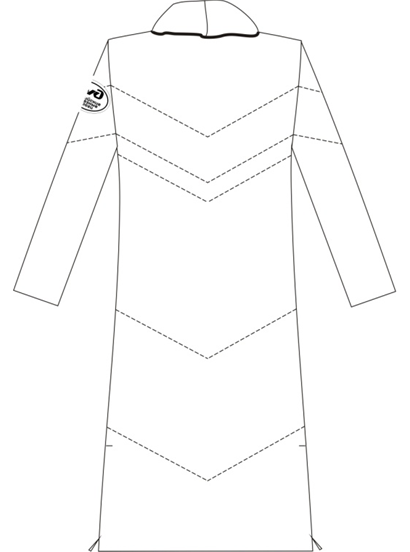 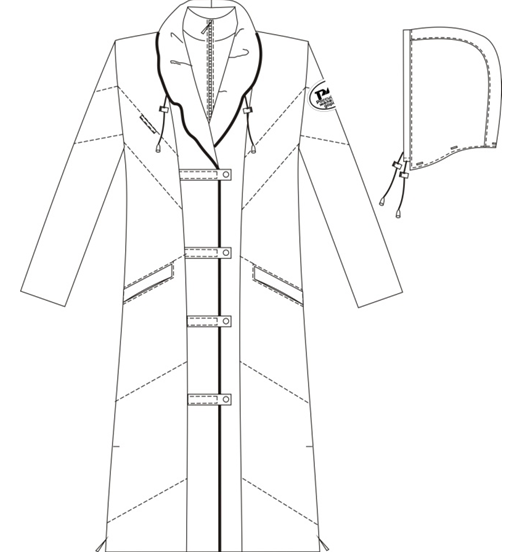 Технические и функциональные характеристики товара.Технические и функциональные характеристики товара.ТУ 14.13.31-017-0083262-2020 «Пальто форменное женское утепленное для работников средней, младшей и рядовой категорий».Тип Б (для работающих в III климатическом поясе).- силуэт прямой с центральной бортовой застежкой на тесьму- «молния» и кнопки, с притачной утепляющей подкладкой;- на полочках наклонные боковые прорезные карманы «листочкой» с втачными концами, застегивающиеся на тесьму-«молния». Один край листочки входит в боковой шов пальто. Сгиб листочки направлен вниз.- к полочкам притачаны две внешние планки, переходящие в отложной воротник. Внутренняя часть планок и верхний отложной воротник выполнены из отделочной ткани. По шву обтачивания воротника и борта проложен отделочный кант красного цвета. Отлет воротника собран на декоративный шнур с фиксаторами и наконечниками. - внизу боковых швов пальто обработаны разрезы, застегивающиеся на тесьму – «молния»;- на правую внешнюю планку полочки настрочены четыре навесные паты с верхними частями кнопок;- в шов притачивания подкладки к внешним планкам втачаны внутренние планки, а в горловину внутренних планок-воротник-стойка. Внутренние планки и внутренняя стойка выполнены из отделочной ткани;- во внутренние планки полочек втачана текстильная тесьма- «молния»;- спинка, полочки и рукава соединены с утеплителем с помощью декоративной стежки- рукава втачные, одношовные, рубашечного покроя. К подкладке рукава пришиты трикотажные напульсники;- капюшон съемный, пристегивается к воротнику с помощью пяти прорезных петель и пуговиц;- на полочке, на уровне груди закреплена шлевка для крепления нагрудного жетона;- на правой полочке подкладки обработан внутренний прорезной карман «в рамку», с застежкой на обтачную петлю и пуговицу;- на левом рукаве в верхней области настрочен нарукавный знак принадлежности к ОАО «РЖД» увеличенного размера в соответствии с ТУ 8151-046-00083262-2009.Характеристика ткани:Основная ткань:  плащевая черного цвета, репсовое переплетение 100% ПЭ.ТУ 14.13.31-017-0083262-2020 «Пальто форменное женское утепленное для работников средней, младшей и рядовой категорий».Тип Б (для работающих в III климатическом поясе).- силуэт прямой с центральной бортовой застежкой на тесьму- «молния» и кнопки, с притачной утепляющей подкладкой;- на полочках наклонные боковые прорезные карманы «листочкой» с втачными концами, застегивающиеся на тесьму-«молния». Один край листочки входит в боковой шов пальто. Сгиб листочки направлен вниз.- к полочкам притачаны две внешние планки, переходящие в отложной воротник. Внутренняя часть планок и верхний отложной воротник выполнены из отделочной ткани. По шву обтачивания воротника и борта проложен отделочный кант красного цвета. Отлет воротника собран на декоративный шнур с фиксаторами и наконечниками. - внизу боковых швов пальто обработаны разрезы, застегивающиеся на тесьму – «молния»;- на правую внешнюю планку полочки настрочены четыре навесные паты с верхними частями кнопок;- в шов притачивания подкладки к внешним планкам втачаны внутренние планки, а в горловину внутренних планок-воротник-стойка. Внутренние планки и внутренняя стойка выполнены из отделочной ткани;- во внутренние планки полочек втачана текстильная тесьма- «молния»;- спинка, полочки и рукава соединены с утеплителем с помощью декоративной стежки- рукава втачные, одношовные, рубашечного покроя. К подкладке рукава пришиты трикотажные напульсники;- капюшон съемный, пристегивается к воротнику с помощью пяти прорезных петель и пуговиц;- на полочке, на уровне груди закреплена шлевка для крепления нагрудного жетона;- на правой полочке подкладки обработан внутренний прорезной карман «в рамку», с застежкой на обтачную петлю и пуговицу;- на левом рукаве в верхней области настрочен нарукавный знак принадлежности к ОАО «РЖД» увеличенного размера в соответствии с ТУ 8151-046-00083262-2009.Характеристика ткани:Основная ткань:  плащевая черного цвета, репсовое переплетение 100% ПЭ.ТУ 14.13.31-017-0083262-2020 «Пальто форменное женское утепленное для работников средней, младшей и рядовой категорий».Тип Б (для работающих в III климатическом поясе).- силуэт прямой с центральной бортовой застежкой на тесьму- «молния» и кнопки, с притачной утепляющей подкладкой;- на полочках наклонные боковые прорезные карманы «листочкой» с втачными концами, застегивающиеся на тесьму-«молния». Один край листочки входит в боковой шов пальто. Сгиб листочки направлен вниз.- к полочкам притачаны две внешние планки, переходящие в отложной воротник. Внутренняя часть планок и верхний отложной воротник выполнены из отделочной ткани. По шву обтачивания воротника и борта проложен отделочный кант красного цвета. Отлет воротника собран на декоративный шнур с фиксаторами и наконечниками. - внизу боковых швов пальто обработаны разрезы, застегивающиеся на тесьму – «молния»;- на правую внешнюю планку полочки настрочены четыре навесные паты с верхними частями кнопок;- в шов притачивания подкладки к внешним планкам втачаны внутренние планки, а в горловину внутренних планок-воротник-стойка. Внутренние планки и внутренняя стойка выполнены из отделочной ткани;- во внутренние планки полочек втачана текстильная тесьма- «молния»;- спинка, полочки и рукава соединены с утеплителем с помощью декоративной стежки- рукава втачные, одношовные, рубашечного покроя. К подкладке рукава пришиты трикотажные напульсники;- капюшон съемный, пристегивается к воротнику с помощью пяти прорезных петель и пуговиц;- на полочке, на уровне груди закреплена шлевка для крепления нагрудного жетона;- на правой полочке подкладки обработан внутренний прорезной карман «в рамку», с застежкой на обтачную петлю и пуговицу;- на левом рукаве в верхней области настрочен нарукавный знак принадлежности к ОАО «РЖД» увеличенного размера в соответствии с ТУ 8151-046-00083262-2009.Характеристика ткани:Основная ткань:  плащевая черного цвета, репсовое переплетение 100% ПЭ.ТУ 14.13.31-017-0083262-2020 «Пальто форменное женское утепленное для работников средней, младшей и рядовой категорий».Тип Б (для работающих в III климатическом поясе).- силуэт прямой с центральной бортовой застежкой на тесьму- «молния» и кнопки, с притачной утепляющей подкладкой;- на полочках наклонные боковые прорезные карманы «листочкой» с втачными концами, застегивающиеся на тесьму-«молния». Один край листочки входит в боковой шов пальто. Сгиб листочки направлен вниз.- к полочкам притачаны две внешние планки, переходящие в отложной воротник. Внутренняя часть планок и верхний отложной воротник выполнены из отделочной ткани. По шву обтачивания воротника и борта проложен отделочный кант красного цвета. Отлет воротника собран на декоративный шнур с фиксаторами и наконечниками. - внизу боковых швов пальто обработаны разрезы, застегивающиеся на тесьму – «молния»;- на правую внешнюю планку полочки настрочены четыре навесные паты с верхними частями кнопок;- в шов притачивания подкладки к внешним планкам втачаны внутренние планки, а в горловину внутренних планок-воротник-стойка. Внутренние планки и внутренняя стойка выполнены из отделочной ткани;- во внутренние планки полочек втачана текстильная тесьма- «молния»;- спинка, полочки и рукава соединены с утеплителем с помощью декоративной стежки- рукава втачные, одношовные, рубашечного покроя. К подкладке рукава пришиты трикотажные напульсники;- капюшон съемный, пристегивается к воротнику с помощью пяти прорезных петель и пуговиц;- на полочке, на уровне груди закреплена шлевка для крепления нагрудного жетона;- на правой полочке подкладки обработан внутренний прорезной карман «в рамку», с застежкой на обтачную петлю и пуговицу;- на левом рукаве в верхней области настрочен нарукавный знак принадлежности к ОАО «РЖД» увеличенного размера в соответствии с ТУ 8151-046-00083262-2009.Характеристика ткани:Основная ткань:  плащевая черного цвета, репсовое переплетение 100% ПЭ.Пальто форменное женское утепленное Требования к безопасности товара.Требования к безопасности товара.Товар должен соответствовать требованиям санитарно-эпидемиологической, гигиенической безопасности, согласно действующему законодательству и требованиям технического регламента таможенного союза ТР ТС 017/2011 «О безопасности продукции легкой промышленности».Товар должен быть изготовлен из материалов, безопасных для здоровья, не должен оказывать раздражающего и токсического действия на организм работающего.Товар должен соответствовать требованиям санитарно-эпидемиологической, гигиенической безопасности, согласно действующему законодательству и требованиям технического регламента таможенного союза ТР ТС 017/2011 «О безопасности продукции легкой промышленности».Товар должен быть изготовлен из материалов, безопасных для здоровья, не должен оказывать раздражающего и токсического действия на организм работающего.Товар должен соответствовать требованиям санитарно-эпидемиологической, гигиенической безопасности, согласно действующему законодательству и требованиям технического регламента таможенного союза ТР ТС 017/2011 «О безопасности продукции легкой промышленности».Товар должен быть изготовлен из материалов, безопасных для здоровья, не должен оказывать раздражающего и токсического действия на организм работающего.Товар должен соответствовать требованиям санитарно-эпидемиологической, гигиенической безопасности, согласно действующему законодательству и требованиям технического регламента таможенного союза ТР ТС 017/2011 «О безопасности продукции легкой промышленности».Товар должен быть изготовлен из материалов, безопасных для здоровья, не должен оказывать раздражающего и токсического действия на организм работающего.Пальто форменное женское утепленное Требования к качеству товара. Требования к качеству товара. Товар по своему качеству должен соответствовать требованиям соответствующих государственных стандартов (ГОСТ), техническим условиям (ТУ).Товар должен отвечать требованиям действующего санитарного законодательства.Товар должен быть надлежащего качества, без разрывов, разрезов, механических повреждений.Товар по своему качеству должен соответствовать требованиям соответствующих государственных стандартов (ГОСТ), техническим условиям (ТУ).Товар должен отвечать требованиям действующего санитарного законодательства.Товар должен быть надлежащего качества, без разрывов, разрезов, механических повреждений.Товар по своему качеству должен соответствовать требованиям соответствующих государственных стандартов (ГОСТ), техническим условиям (ТУ).Товар должен отвечать требованиям действующего санитарного законодательства.Товар должен быть надлежащего качества, без разрывов, разрезов, механических повреждений.Товар по своему качеству должен соответствовать требованиям соответствующих государственных стандартов (ГОСТ), техническим условиям (ТУ).Товар должен отвечать требованиям действующего санитарного законодательства.Товар должен быть надлежащего качества, без разрывов, разрезов, механических повреждений.Пальто форменное женское утепленное Требования к упаковке, отгрузке, маркировке, хранению товараТребования к упаковке, отгрузке, маркировке, хранению товараИзделие складывается и упаковывается в полиэтиленовый пакет. Товар должен отгружаться в таре и упаковке, обеспечивающей при надлежащем обращении с грузом его сохранность при транспортировке.Изделие складывается и упаковывается в полиэтиленовый пакет. Товар должен отгружаться в таре и упаковке, обеспечивающей при надлежащем обращении с грузом его сохранность при транспортировке.Изделие складывается и упаковывается в полиэтиленовый пакет. Товар должен отгружаться в таре и упаковке, обеспечивающей при надлежащем обращении с грузом его сохранность при транспортировке.Изделие складывается и упаковывается в полиэтиленовый пакет. Товар должен отгружаться в таре и упаковке, обеспечивающей при надлежащем обращении с грузом его сохранность при транспортировке.Пальто форменное женское утепленное Сведения о возможности предоставить эквивалентные товары. Параметры эквивалентностиСведения о возможности предоставить эквивалентные товары. Параметры эквивалентностиНе предусмотреноНе предусмотреноНе предусмотреноНе предусмотреноПальто форменное женское утепленное Иные требования связанные с определением соответствия поставляемого товара, потребностям заказчика Иные требования связанные с определением соответствия поставляемого товара, потребностям заказчика Исполнитель обязан предоставить информацию о стране происхождения товара.Исполнитель обязан предоставить информацию о стране происхождения товара.Исполнитель обязан предоставить информацию о стране происхождения товара.Исполнитель обязан предоставить информацию о стране происхождения товара.3. Требования к результатам3. Требования к результатам3. Требования к результатам3. Требования к результатам3. Требования к результатам3. Требования к результатам3. Требования к результатамТовар должен быть поставлен в полном объеме, в установленный срок, указанный в разделе 4 настоящего Технического задания. Товар должен соответствовать требованиям документации и требованиям, установленным проектом договора. Товар должен соответствовать Техническим условиям по внешнему виду, комплектности, правильности маркировки, соответствию применяемых тканей, материалов и фурнитуры, соответствию линейных размеров изделия, симметричности форм.Товар должен быть поставлен в полном объеме, в установленный срок, указанный в разделе 4 настоящего Технического задания. Товар должен соответствовать требованиям документации и требованиям, установленным проектом договора. Товар должен соответствовать Техническим условиям по внешнему виду, комплектности, правильности маркировки, соответствию применяемых тканей, материалов и фурнитуры, соответствию линейных размеров изделия, симметричности форм.Товар должен быть поставлен в полном объеме, в установленный срок, указанный в разделе 4 настоящего Технического задания. Товар должен соответствовать требованиям документации и требованиям, установленным проектом договора. Товар должен соответствовать Техническим условиям по внешнему виду, комплектности, правильности маркировки, соответствию применяемых тканей, материалов и фурнитуры, соответствию линейных размеров изделия, симметричности форм.Товар должен быть поставлен в полном объеме, в установленный срок, указанный в разделе 4 настоящего Технического задания. Товар должен соответствовать требованиям документации и требованиям, установленным проектом договора. Товар должен соответствовать Техническим условиям по внешнему виду, комплектности, правильности маркировки, соответствию применяемых тканей, материалов и фурнитуры, соответствию линейных размеров изделия, симметричности форм.Товар должен быть поставлен в полном объеме, в установленный срок, указанный в разделе 4 настоящего Технического задания. Товар должен соответствовать требованиям документации и требованиям, установленным проектом договора. Товар должен соответствовать Техническим условиям по внешнему виду, комплектности, правильности маркировки, соответствию применяемых тканей, материалов и фурнитуры, соответствию линейных размеров изделия, симметричности форм.Товар должен быть поставлен в полном объеме, в установленный срок, указанный в разделе 4 настоящего Технического задания. Товар должен соответствовать требованиям документации и требованиям, установленным проектом договора. Товар должен соответствовать Техническим условиям по внешнему виду, комплектности, правильности маркировки, соответствию применяемых тканей, материалов и фурнитуры, соответствию линейных размеров изделия, симметричности форм.Товар должен быть поставлен в полном объеме, в установленный срок, указанный в разделе 4 настоящего Технического задания. Товар должен соответствовать требованиям документации и требованиям, установленным проектом договора. Товар должен соответствовать Техническим условиям по внешнему виду, комплектности, правильности маркировки, соответствию применяемых тканей, материалов и фурнитуры, соответствию линейных размеров изделия, симметричности форм.4. Место, условия и порядок поставки товаров4. Место, условия и порядок поставки товаров4. Место, условия и порядок поставки товаров4. Место, условия и порядок поставки товаров4. Место, условия и порядок поставки товаров4. Место, условия и порядок поставки товаров4. Место, условия и порядок поставки товаровМесто поставки товаров, 394043, г. Воронеж, ул. Ленина, д.104 Б.394043, г. Воронеж, ул. Ленина, д.104 Б.394043, г. Воронеж, ул. Ленина, д.104 Б.394043, г. Воронеж, ул. Ленина, д.104 Б.394043, г. Воронеж, ул. Ленина, д.104 Б.394043, г. Воронеж, ул. Ленина, д.104 Б.Условия поставки товаров, выполнения работ, оказания услугПоставка товара производится на основании Заявки на поставку форменной одежды, оформленной по форме Приложения №3 к проекту договора. Заявка направляется поставщику не позднее даты заключения договора.Поставка товара производится путем передачи товара Покупателю в сроки и количестве указанные в Техническом задании. Доставка товара, его отгрузка и размещение на склад Покупателя по адресу: 394043, г. Воронеж, ул. Ленина, д.104 Б, цокольный этаж склад АО «ППК «Черноземье»,  производится силами и за счет Поставщика либо за счет Поставщика третьими лицами.В течение 5 (пяти) рабочих дней с даты подписания договора Поставщик обязан передать Покупателю для утверждения образцы Товара: по 1 (одной) единице из каждой позиции ассортимента форменной одежды, указанного в настоящем Техническом задании согласованного с Покупателем размера и роста. Образцы Товара предоставляются по адресу: 394043, г.Воронеж, ул. Ленина, д.104 Б. Представленные образцы должны отвечать требованиям действующего санитарного законодательства Российской Федерации. Порядок согласования образцов товара определен проектом договора..Поставка товара производится на основании Заявки на поставку форменной одежды, оформленной по форме Приложения №3 к проекту договора. Заявка направляется поставщику не позднее даты заключения договора.Поставка товара производится путем передачи товара Покупателю в сроки и количестве указанные в Техническом задании. Доставка товара, его отгрузка и размещение на склад Покупателя по адресу: 394043, г. Воронеж, ул. Ленина, д.104 Б, цокольный этаж склад АО «ППК «Черноземье»,  производится силами и за счет Поставщика либо за счет Поставщика третьими лицами.В течение 5 (пяти) рабочих дней с даты подписания договора Поставщик обязан передать Покупателю для утверждения образцы Товара: по 1 (одной) единице из каждой позиции ассортимента форменной одежды, указанного в настоящем Техническом задании согласованного с Покупателем размера и роста. Образцы Товара предоставляются по адресу: 394043, г.Воронеж, ул. Ленина, д.104 Б. Представленные образцы должны отвечать требованиям действующего санитарного законодательства Российской Федерации. Порядок согласования образцов товара определен проектом договора..Поставка товара производится на основании Заявки на поставку форменной одежды, оформленной по форме Приложения №3 к проекту договора. Заявка направляется поставщику не позднее даты заключения договора.Поставка товара производится путем передачи товара Покупателю в сроки и количестве указанные в Техническом задании. Доставка товара, его отгрузка и размещение на склад Покупателя по адресу: 394043, г. Воронеж, ул. Ленина, д.104 Б, цокольный этаж склад АО «ППК «Черноземье»,  производится силами и за счет Поставщика либо за счет Поставщика третьими лицами.В течение 5 (пяти) рабочих дней с даты подписания договора Поставщик обязан передать Покупателю для утверждения образцы Товара: по 1 (одной) единице из каждой позиции ассортимента форменной одежды, указанного в настоящем Техническом задании согласованного с Покупателем размера и роста. Образцы Товара предоставляются по адресу: 394043, г.Воронеж, ул. Ленина, д.104 Б. Представленные образцы должны отвечать требованиям действующего санитарного законодательства Российской Федерации. Порядок согласования образцов товара определен проектом договора..Поставка товара производится на основании Заявки на поставку форменной одежды, оформленной по форме Приложения №3 к проекту договора. Заявка направляется поставщику не позднее даты заключения договора.Поставка товара производится путем передачи товара Покупателю в сроки и количестве указанные в Техническом задании. Доставка товара, его отгрузка и размещение на склад Покупателя по адресу: 394043, г. Воронеж, ул. Ленина, д.104 Б, цокольный этаж склад АО «ППК «Черноземье»,  производится силами и за счет Поставщика либо за счет Поставщика третьими лицами.В течение 5 (пяти) рабочих дней с даты подписания договора Поставщик обязан передать Покупателю для утверждения образцы Товара: по 1 (одной) единице из каждой позиции ассортимента форменной одежды, указанного в настоящем Техническом задании согласованного с Покупателем размера и роста. Образцы Товара предоставляются по адресу: 394043, г.Воронеж, ул. Ленина, д.104 Б. Представленные образцы должны отвечать требованиям действующего санитарного законодательства Российской Федерации. Порядок согласования образцов товара определен проектом договора..Поставка товара производится на основании Заявки на поставку форменной одежды, оформленной по форме Приложения №3 к проекту договора. Заявка направляется поставщику не позднее даты заключения договора.Поставка товара производится путем передачи товара Покупателю в сроки и количестве указанные в Техническом задании. Доставка товара, его отгрузка и размещение на склад Покупателя по адресу: 394043, г. Воронеж, ул. Ленина, д.104 Б, цокольный этаж склад АО «ППК «Черноземье»,  производится силами и за счет Поставщика либо за счет Поставщика третьими лицами.В течение 5 (пяти) рабочих дней с даты подписания договора Поставщик обязан передать Покупателю для утверждения образцы Товара: по 1 (одной) единице из каждой позиции ассортимента форменной одежды, указанного в настоящем Техническом задании согласованного с Покупателем размера и роста. Образцы Товара предоставляются по адресу: 394043, г.Воронеж, ул. Ленина, д.104 Б. Представленные образцы должны отвечать требованиям действующего санитарного законодательства Российской Федерации. Порядок согласования образцов товара определен проектом договора..Поставка товара производится на основании Заявки на поставку форменной одежды, оформленной по форме Приложения №3 к проекту договора. Заявка направляется поставщику не позднее даты заключения договора.Поставка товара производится путем передачи товара Покупателю в сроки и количестве указанные в Техническом задании. Доставка товара, его отгрузка и размещение на склад Покупателя по адресу: 394043, г. Воронеж, ул. Ленина, д.104 Б, цокольный этаж склад АО «ППК «Черноземье»,  производится силами и за счет Поставщика либо за счет Поставщика третьими лицами.В течение 5 (пяти) рабочих дней с даты подписания договора Поставщик обязан передать Покупателю для утверждения образцы Товара: по 1 (одной) единице из каждой позиции ассортимента форменной одежды, указанного в настоящем Техническом задании согласованного с Покупателем размера и роста. Образцы Товара предоставляются по адресу: 394043, г.Воронеж, ул. Ленина, д.104 Б. Представленные образцы должны отвечать требованиям действующего санитарного законодательства Российской Федерации. Порядок согласования образцов товара определен проектом договора..Сроки поставки товаров Не позднее  10.12.2020 года. Не позднее  10.12.2020 года. Не позднее  10.12.2020 года. Не позднее  10.12.2020 года. Не позднее  10.12.2020 года. Не позднее  10.12.2020 года.5. Форма, сроки и порядок оплаты5. Форма, сроки и порядок оплаты5. Форма, сроки и порядок оплаты5. Форма, сроки и порядок оплаты5. Форма, сроки и порядок оплаты5. Форма, сроки и порядок оплаты5. Форма, сроки и порядок оплатыФорма оплатыоплата осуществляется в безналичной форме путем перечисления средств на счет контрагента.оплата осуществляется в безналичной форме путем перечисления средств на счет контрагента.оплата осуществляется в безналичной форме путем перечисления средств на счет контрагента.оплата осуществляется в безналичной форме путем перечисления средств на счет контрагента.оплата осуществляется в безналичной форме путем перечисления средств на счет контрагента.оплата осуществляется в безналичной форме путем перечисления средств на счет контрагента.АвансированиеАвансирование не предусмотрено.Предусмотрено авансирование в размере 30 процентов от суммы договора (от стоимости этапа договора)  в случае, если победитель запроса котировок(лицо, с которым по итогам запроса котировок принято решение о заключении договора в установленном настоящим извещением порядке) является участником программы партнерства дочернего общества ОАО «РЖД» (при наличии) с субъектами малого и среднего предпринимательства.Авансирование не предусмотрено.Предусмотрено авансирование в размере 30 процентов от суммы договора (от стоимости этапа договора)  в случае, если победитель запроса котировок(лицо, с которым по итогам запроса котировок принято решение о заключении договора в установленном настоящим извещением порядке) является участником программы партнерства дочернего общества ОАО «РЖД» (при наличии) с субъектами малого и среднего предпринимательства.Авансирование не предусмотрено.Предусмотрено авансирование в размере 30 процентов от суммы договора (от стоимости этапа договора)  в случае, если победитель запроса котировок(лицо, с которым по итогам запроса котировок принято решение о заключении договора в установленном настоящим извещением порядке) является участником программы партнерства дочернего общества ОАО «РЖД» (при наличии) с субъектами малого и среднего предпринимательства.Авансирование не предусмотрено.Предусмотрено авансирование в размере 30 процентов от суммы договора (от стоимости этапа договора)  в случае, если победитель запроса котировок(лицо, с которым по итогам запроса котировок принято решение о заключении договора в установленном настоящим извещением порядке) является участником программы партнерства дочернего общества ОАО «РЖД» (при наличии) с субъектами малого и среднего предпринимательства.Авансирование не предусмотрено.Предусмотрено авансирование в размере 30 процентов от суммы договора (от стоимости этапа договора)  в случае, если победитель запроса котировок(лицо, с которым по итогам запроса котировок принято решение о заключении договора в установленном настоящим извещением порядке) является участником программы партнерства дочернего общества ОАО «РЖД» (при наличии) с субъектами малого и среднего предпринимательства.Авансирование не предусмотрено.Предусмотрено авансирование в размере 30 процентов от суммы договора (от стоимости этапа договора)  в случае, если победитель запроса котировок(лицо, с которым по итогам запроса котировок принято решение о заключении договора в установленном настоящим извещением порядке) является участником программы партнерства дочернего общества ОАО «РЖД» (при наличии) с субъектами малого и среднего предпринимательства.Срок и порядок оплатыОплата поставляемого товара, производится в течение 15 (пятнадцати) рабочих дней со дня  подписания Покупателем документа о приемке Товара по Договору, полученному  от контрагента, на основании полного комплекта первичных документов, необходимого для осуществления платежа и подтверждающих поставку товара: счета, счета-фактуры (счет-фактура предоставляется в случае если Поставщик является плательщиком НДС), товарной накладной формы ТОРГ-12 или Универсального передаточного документа (УПД), копий документов, подтверждающих соответствие Товара требованиям Технического регламента таможенного союза ТР ТС 017/2011 «О безопасности продукции легкой промышленности».Срок оплаты поставленных товаров (выполненных работ, оказанных услуг) по договору (отдельному этапу договора) должен составлять не более 15 (пятнадцати) рабочих дней со дня исполнения обязательств по договору (отдельному этапу договора).Оплата поставляемого товара, производится в течение 15 (пятнадцати) рабочих дней со дня  подписания Покупателем документа о приемке Товара по Договору, полученному  от контрагента, на основании полного комплекта первичных документов, необходимого для осуществления платежа и подтверждающих поставку товара: счета, счета-фактуры (счет-фактура предоставляется в случае если Поставщик является плательщиком НДС), товарной накладной формы ТОРГ-12 или Универсального передаточного документа (УПД), копий документов, подтверждающих соответствие Товара требованиям Технического регламента таможенного союза ТР ТС 017/2011 «О безопасности продукции легкой промышленности».Срок оплаты поставленных товаров (выполненных работ, оказанных услуг) по договору (отдельному этапу договора) должен составлять не более 15 (пятнадцати) рабочих дней со дня исполнения обязательств по договору (отдельному этапу договора).Оплата поставляемого товара, производится в течение 15 (пятнадцати) рабочих дней со дня  подписания Покупателем документа о приемке Товара по Договору, полученному  от контрагента, на основании полного комплекта первичных документов, необходимого для осуществления платежа и подтверждающих поставку товара: счета, счета-фактуры (счет-фактура предоставляется в случае если Поставщик является плательщиком НДС), товарной накладной формы ТОРГ-12 или Универсального передаточного документа (УПД), копий документов, подтверждающих соответствие Товара требованиям Технического регламента таможенного союза ТР ТС 017/2011 «О безопасности продукции легкой промышленности».Срок оплаты поставленных товаров (выполненных работ, оказанных услуг) по договору (отдельному этапу договора) должен составлять не более 15 (пятнадцати) рабочих дней со дня исполнения обязательств по договору (отдельному этапу договора).Оплата поставляемого товара, производится в течение 15 (пятнадцати) рабочих дней со дня  подписания Покупателем документа о приемке Товара по Договору, полученному  от контрагента, на основании полного комплекта первичных документов, необходимого для осуществления платежа и подтверждающих поставку товара: счета, счета-фактуры (счет-фактура предоставляется в случае если Поставщик является плательщиком НДС), товарной накладной формы ТОРГ-12 или Универсального передаточного документа (УПД), копий документов, подтверждающих соответствие Товара требованиям Технического регламента таможенного союза ТР ТС 017/2011 «О безопасности продукции легкой промышленности».Срок оплаты поставленных товаров (выполненных работ, оказанных услуг) по договору (отдельному этапу договора) должен составлять не более 15 (пятнадцати) рабочих дней со дня исполнения обязательств по договору (отдельному этапу договора).Оплата поставляемого товара, производится в течение 15 (пятнадцати) рабочих дней со дня  подписания Покупателем документа о приемке Товара по Договору, полученному  от контрагента, на основании полного комплекта первичных документов, необходимого для осуществления платежа и подтверждающих поставку товара: счета, счета-фактуры (счет-фактура предоставляется в случае если Поставщик является плательщиком НДС), товарной накладной формы ТОРГ-12 или Универсального передаточного документа (УПД), копий документов, подтверждающих соответствие Товара требованиям Технического регламента таможенного союза ТР ТС 017/2011 «О безопасности продукции легкой промышленности».Срок оплаты поставленных товаров (выполненных работ, оказанных услуг) по договору (отдельному этапу договора) должен составлять не более 15 (пятнадцати) рабочих дней со дня исполнения обязательств по договору (отдельному этапу договора).Оплата поставляемого товара, производится в течение 15 (пятнадцати) рабочих дней со дня  подписания Покупателем документа о приемке Товара по Договору, полученному  от контрагента, на основании полного комплекта первичных документов, необходимого для осуществления платежа и подтверждающих поставку товара: счета, счета-фактуры (счет-фактура предоставляется в случае если Поставщик является плательщиком НДС), товарной накладной формы ТОРГ-12 или Универсального передаточного документа (УПД), копий документов, подтверждающих соответствие Товара требованиям Технического регламента таможенного союза ТР ТС 017/2011 «О безопасности продукции легкой промышленности».Срок оплаты поставленных товаров (выполненных работ, оказанных услуг) по договору (отдельному этапу договора) должен составлять не более 15 (пятнадцати) рабочих дней со дня исполнения обязательств по договору (отдельному этапу договора).6. Иные требования6. Иные требования6. Иные требования6. Иные требования6. Иные требования6. Иные требования6. Иные требованияНе предусмотрены.Не предусмотрены.Не предусмотрены.Не предусмотрены.Не предусмотрены.Не предусмотрены.Не предусмотрены.7. Расчет стоимости товаров за единицу7. Расчет стоимости товаров за единицу7. Расчет стоимости товаров за единицу7. Расчет стоимости товаров за единицу7. Расчет стоимости товаров за единицу7. Расчет стоимости товаров за единицу7. Расчет стоимости товаров за единицу Цена за единицу каждого наименования товаров без учета НДС подлежит снижению от начальной пропорционально снижению начальной (максимальной) цены договора без учета НДС, полученному по итогам проведения запроса котировок. Цена за единицу каждого наименования товаров без учета НДС подлежит снижению от начальной пропорционально снижению начальной (максимальной) цены договора без учета НДС, полученному по итогам проведения запроса котировок. Цена за единицу каждого наименования товаров без учета НДС подлежит снижению от начальной пропорционально снижению начальной (максимальной) цены договора без учета НДС, полученному по итогам проведения запроса котировок. Цена за единицу каждого наименования товаров без учета НДС подлежит снижению от начальной пропорционально снижению начальной (максимальной) цены договора без учета НДС, полученному по итогам проведения запроса котировок. Цена за единицу каждого наименования товаров без учета НДС подлежит снижению от начальной пропорционально снижению начальной (максимальной) цены договора без учета НДС, полученному по итогам проведения запроса котировок. Цена за единицу каждого наименования товаров без учета НДС подлежит снижению от начальной пропорционально снижению начальной (максимальной) цены договора без учета НДС, полученному по итогам проведения запроса котировок. Цена за единицу каждого наименования товаров без учета НДС подлежит снижению от начальной пропорционально снижению начальной (максимальной) цены договора без учета НДС, полученному по итогам проведения запроса котировок.Приложение № 1.2к извещению о проведении запроса котировокПоставщик:Наименование:Адрес (место нахождения):ИНН  КПП ОГРН р/с Банкк/с БИК Тел/факс Покупатель:Акционерное общество «Пригородная пассажирская компания «Черноземье» (АО «ППК «Черноземье)Адрес (место нахождения): Российская Федерация, 394043, Воронежская область, г. Воронеж, ул. Ленина, д.104б, нежилое встроенное помещение I в лит. 1А, офис 915ИНН 3664108409 КПП 366601001ОГРН 1103668042664ОКПО 69485749 ОКТМО 20701000р/с 40702810200250005057 в филиале Банка ВТБ (ПАО) в г. Воронеже,к/с 30101810100000000835БИК 042007835Тел/факс (473) 265-16-40/265-16-45От Поставщика:________________________От Покупателя:__________________________1. Наименование закупаемых товаров, их количество (объем)1. Наименование закупаемых товаров, их количество (объем)1. Наименование закупаемых товаров, их количество (объем)1. Наименование закупаемых товаров, их количество (объем)Наименование товараЕд.изм.Количество (объем)Количество (объем)Жилет форменный женскийШт.166166Шарфик форменный женскийШт.172172Пальто форменное женское утепленноеШт.6363Блузка форменная  голубая с длинными рукавамиШт.256256Блузка форменная голубая  с короткими рукавамиШт.245245Сорочка форменная голубая с длинными рукавамиШт.33Сорочка форменная голубая с короткими рукавамиШт.33ВсегоШт.9089082. Требования к товарам2. Требования к товарам2. Требования к товарам2. Требования к товарамПоставка форменной одеждыНормативные документы, согласно которым установлены требованияНормативные документы, согласно которым установлены требованияПриказ ОАО «РЖД» «О форменной и корпоративной одежде для работников ОАО «РЖД» №55 от 10 июля 2020 года.Жилет форменный женскийТехнические и функциональные характеристики товара.Технические и функциональные характеристики товара.ТУ 14.19.22-020-00083262-2020 «Жилет форменный женский для работников средней, младшей и рядовой категорий»- изготовлен из костюмной ткани красного цвета;- жилет полуприлегающего силуэта, с центральной бортовой застежкой на пять прорезных петель и пять пуговиц;- полочки жилета с нагрудными вытачками от линии низа;- полочки с прорезными боковыми карманами в «рамку» с клапанами; - спинка со средним швом и отрезными бочками;- на спинке на уровне линии талии расположен хлястик (из двух частей) с пряжкой, на хлястике установлены 3 люверса;- спинка и боковые части полочек на подкладке;- борта обработаны подбортами из основной ткани; горловина спинки – обтачкой из основной ткани.Характеристика ткани:Основная ткань костюмная красного цвета, состав: 43% шерсть, 55% ПЭ,   2 % лайкра.Жилет форменный женскийТребования к безопасности товара.Требования к безопасности товара.Товар должен соответствовать требованиям санитарно-эпидемиологической, гигиенической безопасности, согласно действующему законодательству и требованиям технического регламента таможенного союза ТР ТС 017/2011 «О безопасности продукции легкой промышленности».Товар должен быть изготовлен из материалов, безопасных для здоровья, не должен оказывать раздражающего и токсического действия на организм работающего.Жилет форменный женскийТребования к качеству товара. Требования к качеству товара. Товар по своему качеству должен соответствовать требованиям соответствующих государственных стандартов (ГОСТ), техническим условиям (ТУ).Товар должен отвечать требованиям действующего санитарного законодательства.Товар должен быть надлежащего качества, без разрывов, разрезов, механических повреждений.Жилет форменный женскийТребования к упаковке, отгрузке, маркировке, хранению товараТребования к упаковке, отгрузке, маркировке, хранению товараИзделие складывается и упаковывается в полиэтиленовый пакет. Товар должен отгружаться в таре и упаковке, обеспечивающей при надлежащем обращении с грузом его сохранность при транспортировке.Жилет форменный женскийСведения о возможности предоставить эквивалентные товары. Параметры эквивалентностиСведения о возможности предоставить эквивалентные товары. Параметры эквивалентностиНе предусмотрены.Жилет форменный женскийИные требования связанные с определением соответствия поставляемого товара потребностям заказчика Иные требования связанные с определением соответствия поставляемого товара потребностям заказчика Исполнитель обязан предоставить информацию о стране происхождения товара.Шарфик форменный женскийТехнические и функциональные характеристики товара.Технические и функциональные характеристики товара.ТУ 14.19.23-032-00083262-2020  Аксессуары для форменной одежды для работников OАO «РЖД» «Шарфики форменные женские». Тип Б- шарфик из шелковой ткани, обтачной с трех сторон с печатным рисунком в виде диагональных полос по всей поверхности ткани и орнаментом, в нижней части шарфика на серой полосе, из логотипа ОАО «РЖД»;- шарфик состоит из широкой части, шейной и петли; - основной цвет шарфа – светло-серый с плавными переходами в красные и серые полосы, последовательность полос в рисунке справа налево вниз: светло-серая, серая, красная.Характеристика ткани: 100% ПЭ.Шарфик форменный женскийТребования к безопасности товара.Требования к безопасности товара.Товар должен соответствовать требованиям санитарно-эпидемиологической, гигиенической безопасности, согласно действующему законодательству и требованиям технического регламента таможенного союза ТР ТС 017/2011 «О безопасности продукции легкой промышленности».Товар должен быть изготовлен из материалов, безопасных для здоровья, не должен оказывать раздражающего и токсического действия на организм работающего.Шарфик форменный женскийТребования к качеству товара. Требования к качеству товара. Товар по своему качеству должен соответствовать требованиям соответствующих государственных стандартов (ГОСТ), техническим условиям (ТУ).Товар должен отвечать требованиям действующего санитарного законодательства.Товар должен быть надлежащего качества, без разрывов, разрезов, механических повреждений.Шарфик форменный женскийТребования к упаковке, отгрузке, маркировке, хранению товараТребования к упаковке, отгрузке, маркировке, хранению товараИзделие складывается и упаковывается в полиэтиленовый пакет. Товар должен отгружаться в таре и упаковке, обеспечивающей при надлежащем обращении с грузом его сохранность при транспортировке.Шарфик форменный женскийСведения о возможности предоставить эквивалентные товары. Параметры эквивалентностиСведения о возможности предоставить эквивалентные товары. Параметры эквивалентностиНе предусмотреноШарфик форменный женскийИные требования связанные с определением соответствия поставляемого товара, потребностям заказчика Иные требования связанные с определением соответствия поставляемого товара, потребностям заказчика Исполнитель обязан предоставить информацию о стране происхождения товара.Блузка форменная  голубая с длинными рукавамиТехнические и функциональные характеристики товара.Технические и функциональные характеристики товара.ТУ 14.14.23-014-00083262-2020 «Блузки форменные белые и голубые с длинными рукавами для работников средней, младшей и рядовой категорий».Тип Б- силуэт полуприлегающий, с  центральной бортовой застежкой до низа на семь пуговиц: одна – на стойке воротника, шесть - на полочке;- воротник отложной с отрезной стойкой, обработанный методом прямого дублирования; - полочки с нагрудными вытачками под проймой,  с верхними накладными карманами с клапанами, застегивающимися на пуговицы и петли;- спинка с рельефными швами, выходящими из проймы  и спускающимися до низа блузки; - рукава длинные, рубашечные на манжетах; - манжеты прямоугольные со скошенными углами, застегиваются на одну петлю и пуговицу;- шлица рукава окантована обтачкой;- по шву притачивания манжеты заложено две складки;- на левом рукаве в верхней области настрочен по лекалу нарукавный знак принадлежности к ОАО «РЖД» в соответствии с ТУ 8151-045-00083262-2009, предназначенный для ношения на левом рукаве верхней форменной одежды голубого цвета;- отделочные строчки проложены по отлету и концам воротника, стойке воротника, клапанам, накладным карманам и манжетам на расстоянии 0,1-0,2 см от края детали или шва.Характеристика ткани:Основная ткань сорочечная голубого цвета (переплетение «рогожка») состав: 60% хлопок, 40 % ПЭ.Блузка форменная  голубая с длинными рукавамиТребования к безопасности товара.Требования к безопасности товара.Товар должен соответствовать требованиям санитарно-эпидемиологической, гигиенической безопасности, согласно действующему законодательству и требованиям технического регламента таможенного союза ТР ТС 017/2011 «О безопасности продукции легкой промышленности».Товар должен быть изготовлен из материалов, безопасных для здоровья, не должен оказывать раздражающего и токсического действия на организм работающего.Блузка форменная  голубая с длинными рукавамиТребования к качеству товара. Требования к качеству товара. Товар по своему качеству должен соответствовать требованиям соответствующих государственных стандартов (ГОСТ), техническим условиям (ТУ).Товар должен отвечать требованиям действующего санитарного законодательства.Товар должен быть надлежащего качества, без разрывов, разрезов, механических повреждений.Блузка форменная  голубая с длинными рукавамиТребования к упаковке, отгрузке, маркировке, хранению товараТребования к упаковке, отгрузке, маркировке, хранению товараИзделие складывается и упаковывается в полиэтиленовый пакет. Товар должен отгружаться в таре и упаковке, обеспечивающей при надлежащем обращении с грузом его сохранность при транспортировке.Блузка форменная  голубая с длинными рукавамиСведения о возможности предоставить эквивалентные товары. Параметры эквивалентностиСведения о возможности предоставить эквивалентные товары. Параметры эквивалентностиНе предусмотреноБлузка форменная  голубая с длинными рукавамиИные требования связанные с определением соответствия поставляемого товара, потребностям заказчика Иные требования связанные с определением соответствия поставляемого товара, потребностям заказчика Исполнитель обязан предоставить информацию о стране происхождения товара.Блузка форменная голубая  с короткими рукавамиТехнические и функциональные характеристики товара.Технические и функциональные характеристики товара.ТУ 14.14.23-012-00083262-2020 «Блузки форменные белые и голубые с короткими рукавами для работников средней, младшей и рядовой категорий».Тип Б- блузка прямого силуэта, с притачным (настрочным) поясом, сцентральной бортовой застежкой до низа на 8 пуговиц: одна – на стойке воротника, пять - на полочке, две-на поясе;- притачной (или настрочной) пояс по бокам собран на регулируемую эластичную тесьму;- воротник отложной с отрезной стойкой, обработанный методом прямого дублирования; - полочки с нагрудными вытачками под проймой,  с верхними накладными карманами с клапанами, застегивающимися на пуговицы и петли;- спинка с кокеткой, по шву притачивания кокетки к спинке заложены две мягкие складки;- рукава короткие, рубашечные двухшовные, с цельнокроеными манжетами;- на левом рукаве в верхней области настрочен по лекалу нарукавный знак принадлежности к ОАО «РЖД» в соответствии с ТУ 8151-045-00083262-2009, предназначенный для ношения на левом рукаве верхней форменной одежды голубого цвета;- отделочные строчки проложены по отлету и концам воротника, стойке воротника, по поясу, клапанам, накладным карманам и шву притачивания кокетки на расстоянии 0,1-0,2 см от края детали или шва.- по верхнему сгибу манжеты, шву притачивания клапанов карманов проложена строчка шириной 0,6 см. Характеристика ткани:Основная ткань сорочечная голубого цвета (переплетение «рогожка») состав: 60% хлопок, 40 % ПЭ.Блузка форменная голубая  с короткими рукавамиТребования к безопасности товара.Требования к безопасности товара.Товар должен соответствовать требованиям санитарно-эпидемиологической, гигиенической безопасности, согласно действующему законодательству и требованиям технического регламента таможенного союза ТР ТС 017/2011 «О безопасности продукции легкой промышленности».Товар должен быть изготовлен из материалов, безопасных для здоровья, не должен оказывать раздражающего и токсического действия на организм работающего.Блузка форменная голубая  с короткими рукавамиТребования к качеству товара. Требования к качеству товара. Товар по своему качеству должен соответствовать требованиям соответствующих государственных стандартов (ГОСТ), техническим условиям (ТУ).Товар должен отвечать требованиям действующего санитарного законодательства.Товар должен быть надлежащего качества, без разрывов, разрезов, механических повреждений.Блузка форменная голубая  с короткими рукавамиТребования к упаковке, отгрузке, маркировке, хранению товараТребования к упаковке, отгрузке, маркировке, хранению товараИзделие складывается и упаковывается в полиэтиленовый пакет. Товар должен отгружаться в таре и упаковке, обеспечивающей при надлежащем обращении с грузом его сохранность при транспортировке.Блузка форменная голубая  с короткими рукавамиСведения о возможности предоставить эквивалентные товары. Параметры эквивалентностиСведения о возможности предоставить эквивалентные товары. Параметры эквивалентностиНе предусмотреноБлузка форменная голубая  с короткими рукавамиИные требования связанные с определением соответствия поставляемого товара, потребностям заказчика Иные требования связанные с определением соответствия поставляемого товара, потребностям заказчика Исполнитель обязан предоставить информацию о стране происхождения товара.Сорочка форменная голубая с длинными рукавамиТехнические и функциональные характеристики товара.Технические и функциональные характеристики товара.ТУ 14.14.21-010-00083262-2020 «Сорочки форменные белые и голубые с длинными рукавами для работников средней, младшей и рядовой категорий».Тип Б- прямого силуэта с центральной бортовой застежкой до низа на семь пуговиц, одна - на стойке воротника, шесть - на полочке;- воротник отложной, с отрезной стойкой, обработанный методом прямого дублирования, углы воротника острые;- отделочные строчки проложены по отлету и концам воротника, стойке воротника, накладному карману, манжетам и по шву притачивания, по швам втачивания рукавов на расстоянии 0,1-0,2 см от края детали или шва;- по низу сорочки проложена строчка шириной 1,0 см;- левая полочка обработана планкой;- на левой полочке верхний накладной карман с фигурной обтачкой;- спинка с кокеткой, по шву притачивания кокетки к спинке заложены две мягкие складки;- рукава длинные рубашечные двухшовные с отрезными манжетами, манжеты прямоугольные, застегиваются на 1 пуговицу и петлю (1 пуговица - регулировочная), шлица рукава обработана планкой, по шву притачивания манжеты заложены 2 складки;- на левом рукаве в верхней области настрочен по лекалу нарукавный знак принадлежности к ОАО «РЖД» в соответствии с ТУ 8151-045-00083262-2009, предназначенный для ношения на левом рукаве верхней форменной одежды голубого цвета; Характеристика ткани:Основная ткань сорочечная голубого цвета (переплетение «рогожка») состав: 60% хлопок, 40 % ПЭ.Сорочка форменная голубая с длинными рукавамиТребования к безопасности товара.Требования к безопасности товара.Товар должен соответствовать требованиям санитарно-эпидемиологической, гигиенической безопасности, согласно действующему законодательству и требованиям технического регламента таможенного союза ТР ТС 017/2011 «О безопасности продукции легкой промышленности».Товар должен быть изготовлен из материалов, безопасных для здоровья, не должен оказывать раздражающего и токсического действия на организм работающего.Сорочка форменная голубая с длинными рукавамиТребования к качеству товара. Требования к качеству товара. Товар по своему качеству должен соответствовать требованиям соответствующих государственных стандартов (ГОСТ), техническим условиям (ТУ).Товар должен отвечать требованиям действующего санитарного законодательства.Товар должен быть надлежащего качества, без разрывов, разрезов, механических повреждений.Сорочка форменная голубая с длинными рукавамиТребования к упаковке, отгрузке, маркировке, хранению товараТребования к упаковке, отгрузке, маркировке, хранению товараИзделие складывается и упаковывается в полиэтиленовый пакет. Товар должен отгружаться в таре и упаковке, обеспечивающей при надлежащем обращении с грузом его сохранность при транспортировке.Сорочка форменная голубая с длинными рукавамиСведения о возможности предоставить эквивалентные товары. Параметры эквивалентностиСведения о возможности предоставить эквивалентные товары. Параметры эквивалентностиНе предусмотреноСорочка форменная голубая с длинными рукавамиИные требования связанные с определением соответствия поставляемого товара, потребностям заказчика Иные требования связанные с определением соответствия поставляемого товара, потребностям заказчика Исполнитель обязан предоставить информацию о стране происхождения товара.Сорочка форменная голубая с короткими рукавамиТехнические и функциональные характеристики товара.Технические и функциональные характеристики товара.ТУ 14.14.21-008-00083262-2020 «Сорочки форменные белые и голубые с короткими рукавами для работников средней, младшей и рядовой категорий».Тип Б - прямого силуэта с центральной бортовой застежкой до низа на девять пуговиц, одна - на стойке воротника, шесть - на полочке, две – на поясе;- низ сорочки по бокам собран на регулируемую эластичную тесьму; - воротник отложной, с отрезной стойкой, обработанный методом прямого дублирования. Углы воротника острые;  - отделочные строчки проложены по отлету и концам воротника, стойке воротника, погонам, по поясу, клапанам, накладным карманам, по шву притачивания кокетки, по швам втачивания рукавов на расстоянии 0,1-0,2 см от края детали или шва;- по верхнему сгибу манжеты и шву притачивания клапанов проложена строчка шириной 0,6 см;- полочки сорочек с верхними накладными карманами с клапанами, застегивающимися на пуговицы; - спинка с отрезной двойной цельнокроеной кокеткой, переходящей на полочку, по шву притачивания кокетки к спинке заложены две мягкие складки; - в области плечевых швов на кокетках в швы втачивания рукавов втачаны хлястики - погоны, которые пристегиваются на петлю и пуговицу;- рукава короткие рубашечные двухшовные с цельнокроеными манжетами; - на левом рукаве в верхней области настрочен по лекалу нарукавный знак принадлежности к ОАО «РЖД» в соответствии с ТУ 8151-045-00083262-2009, предназначенный для ношения на левом рукаве верхней форменной одежды голубого цвета; Характеристика ткани:Основная ткань сорочечная голубого цвета (переплетение «рогожка») состав: 60% хлопок, 40 % ПЭ.Сорочка форменная голубая с короткими рукавамиТребования к безопасности товара.Требования к безопасности товара.Товар должен соответствовать требованиям санитарно-эпидемиологической, гигиенической безопасности, согласно действующему законодательству и требованиям технического регламента таможенного союза ТР ТС 017/2011 «О безопасности продукции легкой промышленности».Товар должен быть изготовлен из материалов, безопасных для здоровья, не должен оказывать раздражающего и токсического действия на организм работающего.Сорочка форменная голубая с короткими рукавамиТребования к качеству товара. Требования к качеству товара. Товар по своему качеству должен соответствовать требованиям соответствующих государственных стандартов (ГОСТ), техническим условиям (ТУ).Товар должен отвечать требованиям действующего санитарного законодательства.Товар должен быть надлежащего качества, без разрывов, разрезов, механических повреждений.Сорочка форменная голубая с короткими рукавамиТребования к упаковке, отгрузке, маркировке, хранению товараТребования к упаковке, отгрузке, маркировке, хранению товараИзделие складывается и упаковывается в полиэтиленовый пакет. Товар должен отгружаться в таре и упаковке, обеспечивающей при надлежащем обращении с грузом его сохранность при транспортировке.Сорочка форменная голубая с короткими рукавамиСведения о возможности предоставить эквивалентные товары. Параметры эквивалентностиСведения о возможности предоставить эквивалентные товары. Параметры эквивалентностиНе предусмотреноСорочка форменная голубая с короткими рукавамиИные требования связанные с определением соответствия поставляемого товара, потребностям заказчика Иные требования связанные с определением соответствия поставляемого товара, потребностям заказчика Исполнитель обязан предоставить информацию о стране происхождения товара.Пальто форменное женское утепленное Технические и функциональные характеристики товара.Технические и функциональные характеристики товара.ТУ 14.13.31-017-0083262-2020 «Пальто форменное женское утепленное для работников средней, младшей и рядовой категорий».Тип Б (для работающих в III климатическом поясе).- силуэт прямой с центральной бортовой застежкой на тесьму- «молния» и кнопки, с притачной утепляющей подкладкой;- на полочках наклонные боковые прорезные карманы «листочкой» с втачными концами, застегивающиеся на тесьму-«молния». Один край листочки входит в боковой шов пальто. Сгиб листочки направлен вниз.- к полочкам притачаны две внешние планки, переходящие в отложной воротник. Внутренняя часть планок и верхний отложной воротник выполнены из отделочной ткани. По шву обтачивания воротника и борта проложен отделочный кант красного цвета. Отлет воротника собран на декоративный шнур с фиксаторами и наконечниками. - внизу боковых швов пальто обработаны разрезы, застегивающиеся на тесьму – «молния»;- на правую внешнюю планку полочки настрочены четыре навесные паты с верхними частями кнопок;- в шов притачивания подкладки к внешним планкам втачаны внутренние планки, а в горловину внутренних планок-воротник-стойка. Внутренние планки и внутренняя стойка выполнены из отделочной ткани;- во внутренние планки полочек втачана текстильная тесьма- «молния»;- спинка, полочки и рукава соединены с утеплителем с помощью декоративной стежки- рукава втачные, одношовные, рубашечного покроя. К подкладке рукава пришиты трикотажные напульсники;- капюшон съемный, пристегивается к воротнику с помощью пяти прорезных петель и пуговиц;- на полочке, на уровне груди закреплена шлевка для крепления нагрудного жетона;- на правой полочке подкладки обработан внутренний прорезной карман «в рамку», с застежкой на обтачную петлю и пуговицу;- на левом рукаве в верхней области настрочен нарукавный знак принадлежности к ОАО «РЖД» увеличенного размера в соответствии с ТУ 8151-046-00083262-2009.Характеристика ткани:Основная ткань:  плащевая черного цвета, репсовое переплетение 100% ПЭ.Пальто форменное женское утепленное Требования к безопасности товара.Требования к безопасности товара.Товар должен соответствовать требованиям санитарно-эпидемиологической, гигиенической безопасности, согласно действующему законодательству и требованиям технического регламента таможенного союза ТР ТС 017/2011 «О безопасности продукции легкой промышленности».Товар должен быть изготовлен из материалов, безопасных для здоровья, не должен оказывать раздражающего и токсического действия на организм работающего.Пальто форменное женское утепленное Требования к качеству товара. Требования к качеству товара. Товар по своему качеству должен соответствовать требованиям соответствующих государственных стандартов (ГОСТ), техническим условиям (ТУ).Товар должен отвечать требованиям действующего санитарного законодательства.Товар должен быть надлежащего качества, без разрывов, разрезов, механических повреждений.Пальто форменное женское утепленное Требования к упаковке, отгрузке, маркировке, хранению товараТребования к упаковке, отгрузке, маркировке, хранению товараИзделие складывается и упаковывается в полиэтиленовый пакет. Товар должен отгружаться в таре и упаковке, обеспечивающей при надлежащем обращении с грузом его сохранность при транспортировке.Пальто форменное женское утепленное Сведения о возможности предоставить эквивалентные товары. Параметры эквивалентностиСведения о возможности предоставить эквивалентные товары. Параметры эквивалентностиНе предусмотреноПальто форменное женское утепленное Иные требования связанные с определением соответствия поставляемого товара, потребностям заказчика Иные требования связанные с определением соответствия поставляемого товара, потребностям заказчика Исполнитель обязан предоставить информацию о стране происхождения товара.3. Требования к результатам3. Требования к результатам3. Требования к результатам3. Требования к результатамТовар должен быть поставлен в полном объеме, в установленный срок, указанный в разделе 4 настоящего Технического задания. Товар должен соответствовать требованиям документации и требованиям, установленным проектом договора. Товар должен соответствовать Техническим условиям по внешнему виду, комплектности, правильности маркировки, соответствию применяемых тканей, материалов и фурнитуры, соответствию линейных размеров изделия, симметричности форм.Товар должен быть поставлен в полном объеме, в установленный срок, указанный в разделе 4 настоящего Технического задания. Товар должен соответствовать требованиям документации и требованиям, установленным проектом договора. Товар должен соответствовать Техническим условиям по внешнему виду, комплектности, правильности маркировки, соответствию применяемых тканей, материалов и фурнитуры, соответствию линейных размеров изделия, симметричности форм.Товар должен быть поставлен в полном объеме, в установленный срок, указанный в разделе 4 настоящего Технического задания. Товар должен соответствовать требованиям документации и требованиям, установленным проектом договора. Товар должен соответствовать Техническим условиям по внешнему виду, комплектности, правильности маркировки, соответствию применяемых тканей, материалов и фурнитуры, соответствию линейных размеров изделия, симметричности форм.Товар должен быть поставлен в полном объеме, в установленный срок, указанный в разделе 4 настоящего Технического задания. Товар должен соответствовать требованиям документации и требованиям, установленным проектом договора. Товар должен соответствовать Техническим условиям по внешнему виду, комплектности, правильности маркировки, соответствию применяемых тканей, материалов и фурнитуры, соответствию линейных размеров изделия, симметричности форм.4. Место, условия и порядок поставки товаров4. Место, условия и порядок поставки товаров4. Место, условия и порядок поставки товаров4. Место, условия и порядок поставки товаровМесто поставки товаров, 394043, г. Воронеж, ул. Ленина, д.104 Б.394043, г. Воронеж, ул. Ленина, д.104 Б.394043, г. Воронеж, ул. Ленина, д.104 Б.Условия поставки товаров, выполнения работ, оказания услугПоставка товара производится на основании Заявки на поставку форменной одежды, оформленной по форме Приложения №3 к проекту договора. Заявка направляется поставщику не позднее даты заключения договора.Поставка товара производится путем передачи товара Покупателю в сроки и количестве указанные в Техническом задании. Доставка товара, его отгрузка и размещение производится силами и за счет Поставщика либо за счет Поставщика третьими лицами.В течение 5 (пяти) рабочих дней с даты подписания договора Поставщик обязан передать Покупателю для утверждения образцы Товара: по 1 (одной) единице из каждой позиции ассортимента форменной одежды, указанного в настоящем Техническом задании согласованного с Покупателем размера и роста. Образцы Товара предоставляются по адресу: 394043, г.Воронеж, ул. Ленина, д.104 Б. Представленные образцы должны отвечать требованиям действующего санитарного законодательства Российской Федерации. Порядок согласования образцов товара определен проектом договора..Поставка товара производится на основании Заявки на поставку форменной одежды, оформленной по форме Приложения №3 к проекту договора. Заявка направляется поставщику не позднее даты заключения договора.Поставка товара производится путем передачи товара Покупателю в сроки и количестве указанные в Техническом задании. Доставка товара, его отгрузка и размещение производится силами и за счет Поставщика либо за счет Поставщика третьими лицами.В течение 5 (пяти) рабочих дней с даты подписания договора Поставщик обязан передать Покупателю для утверждения образцы Товара: по 1 (одной) единице из каждой позиции ассортимента форменной одежды, указанного в настоящем Техническом задании согласованного с Покупателем размера и роста. Образцы Товара предоставляются по адресу: 394043, г.Воронеж, ул. Ленина, д.104 Б. Представленные образцы должны отвечать требованиям действующего санитарного законодательства Российской Федерации. Порядок согласования образцов товара определен проектом договора..Поставка товара производится на основании Заявки на поставку форменной одежды, оформленной по форме Приложения №3 к проекту договора. Заявка направляется поставщику не позднее даты заключения договора.Поставка товара производится путем передачи товара Покупателю в сроки и количестве указанные в Техническом задании. Доставка товара, его отгрузка и размещение производится силами и за счет Поставщика либо за счет Поставщика третьими лицами.В течение 5 (пяти) рабочих дней с даты подписания договора Поставщик обязан передать Покупателю для утверждения образцы Товара: по 1 (одной) единице из каждой позиции ассортимента форменной одежды, указанного в настоящем Техническом задании согласованного с Покупателем размера и роста. Образцы Товара предоставляются по адресу: 394043, г.Воронеж, ул. Ленина, д.104 Б. Представленные образцы должны отвечать требованиям действующего санитарного законодательства Российской Федерации. Порядок согласования образцов товара определен проектом договора..Сроки поставки товаров Не позднее  10.12.2020 года. Не позднее  10.12.2020 года. Не позднее  10.12.2020 года.Поставщик: ___________________________Покупатель:________________________№п/пНаименование товараЕдиница измеренияКоличествоЦена за шт. 
 без НДС, руб.Сумма без НДС, руб.Сумма 
с учетом НДС 20%, * руб.1Жилет форменный женскийШт.1662Шарфик форменный женскийШт.1723Пальто форменное женское утепленноеШт.634Блузка форменная  голубая с длинными рукавамиШт.2565Блузка форменная голубая  с короткими рукавамиШт.2456Сорочка форменная голубая с длинными рукавамиШт.37Сорочка форменная голубая с короткими рукавамиШт.3Всего:908Поставщик: ___________________________Покупатель:________________________Для заполнения ПокупателемДля заполнения ПокупателемДля заполнения ПокупателемДля заполнения ПокупателемДля заполнения ПокупателемДля заполнения ПоставщикомДля заполнения Поставщиком№ п/пФИОРост, смОбхват груди, смОбхват бедер, смСтандартный ростСтандартный размерДля заполнения ПоставщикомДля заполнения ПоставщикомДля заполнения ПоставщикомДля заполнения ПоставщикомДля заполнения ПоставщикомДля заполнения ПоставщикомДля заполнения ПоставщикомДля заполнения ПоставщикомДля заполнения Поставщиком           Рост
Размер158164170176182188194итого единиц84889296100104108112116120124128132136140Итого единицДля заполнения ПоставщикомДля заполнения ПоставщикомДля заполнения ПоставщикомДля заполнения ПоставщикомДля заполнения ПоставщикомДля заполнения ПоставщикомДля заполнения ПоставщикомДля заполнения ПоставщикомДля заполнения Поставщиком           Рост
Размер158164170176182188194итого единиц84889296100104108112116120124128132136140Итого единицПоставщик: _________________Покупатель:___________________Поставщик: ________________Покупатель:___________________Страна происхождения ТовараСтрана происхождения ТовараСтрана происхождения ТовараСтрана происхождения Товара№п/пНаименование товараКраткое наименованиеПолное наименование Код ОКСМ (общероссийский классификатор стран мира)1Жилет форменный женский2Шарфик форменный женский3Пальто форменное женское утепленное4Блузка форменная  голубая с длинными рукавами5Блузка форменная голубая  с короткими рукавами6Сорочка форменная голубая с длинными рукавами7Сорочка форменная голубая с короткими рукавамиВсего:Приложение № 1.3к извещению о проведении запроса котировок№ п/пТребуемая информацияСведения об участникеСведения об участнике1Является ли участник производителем (лицом, изготавливающим товары, продукции, выполняющим работы, оказывающим услуги) Да                   Нет Да                   Нет2Контактные данные лица, с которым может связаться заказчик для получения дополнительной информации об участникеФИО: _______________________________Должность: __________________________Телефон: ____________________________ФИО: _______________________________Должность: __________________________Телефон: ____________________________3Контактные данные лица, ответственного за предоставление обеспечения исполнения договора (заполняется в случае, если требование об обеспечении исполнения договора установлено в документации и участник предоставляет обеспечение в форме банковской гарантии)ФИО: _______________________________Должность: __________________________Телефон: ____________________________Адрес электронной почты: _______________ФИО: _______________________________Должность: __________________________Телефон: ____________________________Адрес электронной почты: _______________4Категория субъекта малого и среднего предпринимательства (выбрать один из предложенных вариантов) Микропредприятие___________________________________________указать наименование каждого юридического лица, выступающего на стороне участника, относящегося к данной категории субъекта малого и среднего предпринимательства Микропредприятие___________________________________________указать наименование каждого юридического лица, выступающего на стороне участника, относящегося к данной категории субъекта малого и среднего предпринимательстваКатегория субъекта малого и среднего предпринимательства (выбрать один из предложенных вариантов) Малое предприятие_________________________________________указать наименование каждого юридического лица, выступающего на стороне участника, относящегося к данной категории субъекта малого и среднего предпринимательства Малое предприятие_________________________________________указать наименование каждого юридического лица, выступающего на стороне участника, относящегося к данной категории субъекта малого и среднего предпринимательстваКатегория субъекта малого и среднего предпринимательства (выбрать один из предложенных вариантов) Среднее предприятие_________________________________________указать наименование каждого юридического лица, выступающего на стороне участника, относящегося к данной категории субъекта малого и среднего предпринимательства Среднее предприятие_________________________________________указать наименование каждого юридического лица, выступающего на стороне участника, относящегося к данной категории субъекта малого и среднего предпринимательства Не является субъектом малого и среднего предпринимательства_________________________________________указать наименование каждого юридического лица, выступающего на стороне участника, не являющихся субъектами малого и среднего предпринимательстваПри участии нескольких лиц на стороне участника сведения указываются в отношении каждого лица, выступающего на стороне участника Не является субъектом малого и среднего предпринимательства_________________________________________указать наименование каждого юридического лица, выступающего на стороне участника, не являющихся субъектами малого и среднего предпринимательстваПри участии нескольких лиц на стороне участника сведения указываются в отношении каждого лица, выступающего на стороне участника5.Сведения об участнике, а также о лицах, выступающих на стороне участника (указать сведения в отношении каждого лица, выступающего на стороне участника):1.Наименование лица: ______________________ (указать наименование, организационно-правовую форму каждого лица, выступающего на стороне участника (в случае участия физического лица на стороне участника указать ФИО каждого лица, выступающего на стороне участника)Адрес: _______________________________ (указать адрес каждого лица, выступающего на стороне участника)Фактическое местонахождение: ________________________________________ (указать местонахождения каждого лица, выступающего на стороне участника)Телефон: _______________________ (указать телефон каждого лица, выступающего на стороне участника)Факс: __________________________ (указать факс каждого лица, выступающего на стороне участника)Адрес электронной почты: ________________ указать адрес электронной почты каждого лица, выступающего на стороне участникаИНН: ________________________________ указать ИНН каждого лица, выступающего на стороне участника.Наименование лица: ______________________ (указать наименование, организационно-правовую форму каждого лица, выступающего на стороне участника (в случае участия физического лица на стороне участника указать ФИО каждого лица, выступающего на стороне участника)Адрес: _______________________________ (указать адрес каждого лица, выступающего на стороне участника)Фактическое местонахождение: ________________________________________ (указать местонахождения каждого лица, выступающего на стороне участника)Телефон: _______________________ (указать телефон каждого лица, выступающего на стороне участника)Факс: __________________________ (указать факс каждого лица, выступающего на стороне участника)Адрес электронной почты: ________________ указать адрес электронной почты каждого лица, выступающего на стороне участникаИНН: ________________________________ указать ИНН каждого лица, выступающего на стороне участника.2.…………3.…………4.…………Наименование показателяОбщая доляв том числе: (указать сведения о доле на каждый год, в котором выполняются работы, оказываются услуги, поставляются товары)в том числе: (указать сведения о доле на каждый год, в котором выполняются работы, оказываются услуги, поставляются товары)в том числе: (указать сведения о доле на каждый год, в котором выполняются работы, оказываются услуги, поставляются товары)Наименование показателяОбщая доляна 20___ г.на 20___ г.и т.д.Доля товаров, работ, услуг, являющихся инновационными и (или) высокотехнологичными из общего объема предлагаемых товаров, работ, услуг в %Указать долю в %Указать долю в %Указать долю в %Указать долю в %Доля товаров, произведенных в Российской Федерации, из общего объема закупки в %Указать долю в %Указать долю в %Указать долю в %Указать долю в %Доля товаров, по которым участник является производителем, из общего объема закупки в %Указать долю в %Указать долю в %Указать долю в %Указать долю в %Наименование предложенных товаров, работ, услуг их количество (объем)Наименование предложенных товаров, работ, услуг их количество (объем)Наименование предложенных товаров, работ, услуг их количество (объем)Наименование предложенных товаров, работ, услуг их количество (объем)Наименование предложенных товаров, работ, услуг их количество (объем)Наименование предложенных товаров, работ, услуг их количество (объем)Наименование предложенных товаров, работ, услуг их количество (объем)Наименование предложенных товаров, работ, услуг их количество (объем)Наименование предложенных товаров, работ, услуг их количество (объем)Наименование товара, работы, услугиНаименование товара, работы, услугиЕд.изм.Ед.изм.Количество (объем)Сведения о стране происхождения ТовараСведения о стране происхождения ТовараСведения о стране происхождения ТовараСведения о стране происхождения ТовараНаименование товара, работы, услугиНаименование товара, работы, услугиЕд.изм.Ед.изм.Количество (объем)Краткое наименование Полное наименованиеКод ОКСМ (общероссийский классификатор стран мира)Код ОКСМ (общероссийский классификатор стран мира)Указать наименование товара, работы, услуги, с указанием марки (при наличии), модели, названияУказать наименование товара, работы, услуги, с указанием марки (при наличии), модели, названияУказать ед. изм. согласно ОКЕИУказать ед. изм. согласно ОКЕИУказать количество (объем) согласно единицам измеренияУказать краткое наименование страны Указать полное наименование страны Указать код ОКСМУказать код ОКСМПрименяемая участником ставка НДСПрименяемая участником ставка НДСУказать применяемую участником ставку НДС в процентах Указать применяемую участником ставку НДС в процентах Указать применяемую участником ставку НДС в процентах Указать применяемую участником ставку НДС в процентах Указать применяемую участником ставку НДС в процентах Указать применяемую участником ставку НДС в процентах Характеристики предлагаемых товаров, работ, услуг Характеристики предлагаемых товаров, работ, услуг Характеристики предлагаемых товаров, работ, услуг Характеристики предлагаемых товаров, работ, услуг Характеристики предлагаемых товаров, работ, услуг Характеристики предлагаемых товаров, работ, услуг Характеристики предлагаемых товаров, работ, услуг Характеристики предлагаемых товаров, работ, услуг Указать наименование товара, работы, услуги, с указанием марки (при наличии), модели, названия.В случае если товар, работы, услуги являются эквивалентными указать слово «эквивалент», указать марку (при наличии), модель, название,  производителя, а в характеристиках товаров, работ, услуг в обязательном порядке указать конкретные характеристики и их значения, соответствующие требованиям технического задания   (указывается, если в техническом задании предусмотрена возможность предоставления эквивалентных товаров, работ, услуг)Технические и функциональные характеристики товара, работы, услугиТехнические и функциональные характеристики товара, работы, услугиПри поставке товаров, выполнении работ, оказании услуг  указывается:Участник должен перечислить характеристики товаров, работ, услуг в соответствии с требованиями технического задания и  указать их конкретные значения.Например:«длина товара: составляет ___ см».При выполнении работ, оказании услуг может быть указано: Участник вместо перечисления характеристик вправе указать: «Участник настоящим подтверждает, что предлагаемые работы, услуги соответствуют техническим и функциональным требованиям к работам, услугам, указанным в техническом задании.».При поставке товаров, выполнении работ, оказании услуг  указывается:Участник должен перечислить характеристики товаров, работ, услуг в соответствии с требованиями технического задания и  указать их конкретные значения.Например:«длина товара: составляет ___ см».При выполнении работ, оказании услуг может быть указано: Участник вместо перечисления характеристик вправе указать: «Участник настоящим подтверждает, что предлагаемые работы, услуги соответствуют техническим и функциональным требованиям к работам, услугам, указанным в техническом задании.».При поставке товаров, выполнении работ, оказании услуг  указывается:Участник должен перечислить характеристики товаров, работ, услуг в соответствии с требованиями технического задания и  указать их конкретные значения.Например:«длина товара: составляет ___ см».При выполнении работ, оказании услуг может быть указано: Участник вместо перечисления характеристик вправе указать: «Участник настоящим подтверждает, что предлагаемые работы, услуги соответствуют техническим и функциональным требованиям к работам, услугам, указанным в техническом задании.».При поставке товаров, выполнении работ, оказании услуг  указывается:Участник должен перечислить характеристики товаров, работ, услуг в соответствии с требованиями технического задания и  указать их конкретные значения.Например:«длина товара: составляет ___ см».При выполнении работ, оказании услуг может быть указано: Участник вместо перечисления характеристик вправе указать: «Участник настоящим подтверждает, что предлагаемые работы, услуги соответствуют техническим и функциональным требованиям к работам, услугам, указанным в техническом задании.».При поставке товаров, выполнении работ, оказании услуг  указывается:Участник должен перечислить характеристики товаров, работ, услуг в соответствии с требованиями технического задания и  указать их конкретные значения.Например:«длина товара: составляет ___ см».При выполнении работ, оказании услуг может быть указано: Участник вместо перечисления характеристик вправе указать: «Участник настоящим подтверждает, что предлагаемые работы, услуги соответствуют техническим и функциональным требованиям к работам, услугам, указанным в техническом задании.».Указать наименование товара, работы, услуги, с указанием марки (при наличии), модели, названия.В случае если товар, работы, услуги являются эквивалентными указать слово «эквивалент», указать марку (при наличии), модель, название,  производителя, а в характеристиках товаров, работ, услуг в обязательном порядке указать конкретные характеристики и их значения, соответствующие требованиям технического задания   (указывается, если в техническом задании предусмотрена возможность предоставления эквивалентных товаров, работ, услуг)Иные характеристики товаров, работ, услуг Иные характеристики товаров, работ, услуг Колонка включается в случае, если в техническом задании указаны иные требования к товарам, работам, услугам. Заказчик при подготовке формы технического предложения вправе выбрать один из вариантов описания участником товаров, работ, услуг:Вариант 1:Участник должен перечислить характеристики в соответствии с требованиями технического задания документации и  указать их конкретные значения.Далее заказчик должен описать перечень характеристик и порядок описания их значений участником. Могут быть указаны конкретные значения, например, «длина товара: ___см», или диапазон значений, например «рабочая температура двигателя: от ____ до ____ Со»Вариант 2: вариант применим при закупке работ или услугУчастник должен указать: «Участник настоящим подтверждает, что предлагаемые работы, услуги соответствуют требованиям к работам, услугам, указанным в техническом задании документации.».Колонка включается в случае, если в техническом задании указаны иные требования к товарам, работам, услугам. Заказчик при подготовке формы технического предложения вправе выбрать один из вариантов описания участником товаров, работ, услуг:Вариант 1:Участник должен перечислить характеристики в соответствии с требованиями технического задания документации и  указать их конкретные значения.Далее заказчик должен описать перечень характеристик и порядок описания их значений участником. Могут быть указаны конкретные значения, например, «длина товара: ___см», или диапазон значений, например «рабочая температура двигателя: от ____ до ____ Со»Вариант 2: вариант применим при закупке работ или услугУчастник должен указать: «Участник настоящим подтверждает, что предлагаемые работы, услуги соответствуют требованиям к работам, услугам, указанным в техническом задании документации.».Колонка включается в случае, если в техническом задании указаны иные требования к товарам, работам, услугам. Заказчик при подготовке формы технического предложения вправе выбрать один из вариантов описания участником товаров, работ, услуг:Вариант 1:Участник должен перечислить характеристики в соответствии с требованиями технического задания документации и  указать их конкретные значения.Далее заказчик должен описать перечень характеристик и порядок описания их значений участником. Могут быть указаны конкретные значения, например, «длина товара: ___см», или диапазон значений, например «рабочая температура двигателя: от ____ до ____ Со»Вариант 2: вариант применим при закупке работ или услугУчастник должен указать: «Участник настоящим подтверждает, что предлагаемые работы, услуги соответствуют требованиям к работам, услугам, указанным в техническом задании документации.».Колонка включается в случае, если в техническом задании указаны иные требования к товарам, работам, услугам. Заказчик при подготовке формы технического предложения вправе выбрать один из вариантов описания участником товаров, работ, услуг:Вариант 1:Участник должен перечислить характеристики в соответствии с требованиями технического задания документации и  указать их конкретные значения.Далее заказчик должен описать перечень характеристик и порядок описания их значений участником. Могут быть указаны конкретные значения, например, «длина товара: ___см», или диапазон значений, например «рабочая температура двигателя: от ____ до ____ Со»Вариант 2: вариант применим при закупке работ или услугУчастник должен указать: «Участник настоящим подтверждает, что предлагаемые работы, услуги соответствуют требованиям к работам, услугам, указанным в техническом задании документации.».Колонка включается в случае, если в техническом задании указаны иные требования к товарам, работам, услугам. Заказчик при подготовке формы технического предложения вправе выбрать один из вариантов описания участником товаров, работ, услуг:Вариант 1:Участник должен перечислить характеристики в соответствии с требованиями технического задания документации и  указать их конкретные значения.Далее заказчик должен описать перечень характеристик и порядок описания их значений участником. Могут быть указаны конкретные значения, например, «длина товара: ___см», или диапазон значений, например «рабочая температура двигателя: от ____ до ____ Со»Вариант 2: вариант применим при закупке работ или услугУчастник должен указать: «Участник настоящим подтверждает, что предлагаемые работы, услуги соответствуют требованиям к работам, услугам, указанным в техническом задании документации.».N п/пНаименование сведений Малые предприятияСредние предприятияПоказатель123451.Суммарная доля участия Российской Федерации, субъектов Российской Федерации, муниципальных образований, общественных и религиозных организаций (объединений), благотворительных и иных фондов (за исключением суммарной доли участия, входящей в состав активов инвестиционных фондов) в уставном капитале общества с ограниченной ответственностью, процентовне более 25не более 25-2.Суммарная доля участия иностранных юридических лиц и (или) юридических лиц, не являющихся субъектами малого и среднего предпринимательства, в уставном капитале общества с ограниченной ответственностью, процентовне более 49не более 49-3.Акции акционерного общества, обращающиеся на организованном рынке ценных бумаг, отнесены к акциям высокотехнологичного (инновационного) сектора экономики в порядке, установленном Правительством Российской Федерациида (нет)да (нет)да (нет)4.Деятельность хозяйственного общества, хозяйственного партнерства заключается в практическом применении (внедрении) результатов интеллектуальной деятельности (программ для электронных вычислительных машин, баз данных, изобретений, полезных моделей, промышленных образцов, селекционных достижений, топологий интегральных микросхем, секретов производства (ноу-хау), исключительные права на которые принадлежат учредителям (участникам) соответственно хозяйственного общества, хозяйственного партнерства - бюджетным, автономным научным учреждениям или являющимся бюджетными учреждениями, автономными учреждениями образовательным организациям высшего образованияда (нет)да (нет)да (нет)5.Наличие у хозяйственного общества, хозяйственного партнерства статуса участника проекта в соответствии с Федеральным законом «Об инновационном центре «Сколково»да (нет)да (нет)да (нет)6.Учредителями (участниками) хозяйственных обществ, хозяйственных партнерств являются юридические лица, включенные в порядке, установленном Правительством Российской Федерации, в утвержденный Правительством Российской Федерации перечень юридических лиц, предоставляющих государственную поддержку инновационной деятельности в формах, установленных Федеральным законом «О науке и государственной научно-технической политике»да (нет)да (нет)да (нет)7.Среднесписочная численность работников за предшествующий календарный год, человекдо 100 включительноот 101 до 250 включительноуказывается количество человек (за предшествующий календарный год)7.Среднесписочная численность работников за предшествующий календарный год, человекдо 15 - микропредприятиеот 101 до 250 включительноуказывается количество человек (за предшествующий календарный год)8.Доход за предшествующий календарный год, который определяется в порядке, установленном законодательством Российской Федерации о налогах и сборах, суммируется по всем осуществляемым видам деятельности и применяется по всем налоговым режимам, млн. рублей8002000указывается в млн. рублей (за предшествующий календарный год)8.Доход за предшествующий календарный год, который определяется в порядке, установленном законодательством Российской Федерации о налогах и сборах, суммируется по всем осуществляемым видам деятельности и применяется по всем налоговым режимам, млн. рублей120 в год - микропредприятие20009.Содержащиеся в Едином государственном реестре юридических лиц, Едином государственном реестре индивидуальных предпринимателей сведения о лицензиях, полученных соответственно юридическим лицом, индивидуальным предпринимателемподлежит заполнениюподлежит заполнениюподлежит заполнению10.Сведения о видах деятельности юридического лица согласно учредительным документам или о видах деятельности физического лица, внесенного в Единый государственный реестр индивидуальных предпринимателей и осуществляющего предпринимательскую деятельность без образования юридического лица, с указанием кодов ОКВЭД2 и ОКПД2подлежит заполнениюподлежит заполнениюподлежит заполнению11.Сведения о производимых субъектами малого и среднего предпринимательства товарах, работах, услугах с указанием кодов ОКВЭД2 и ОКПД2подлежит заполнениюподлежит заполнениюподлежит заполнению12. Сведения о соответствии производимых субъектами малого и среднего предпринимательства товарах, работах, услугах критериям отнесения к инновационной продукции, высокотехнологичной продукциида (нет)да (нет)да (нет)13.Сведения об участии в утвержденных программах партнерства отдельных заказчиков с субъектами малого и среднего предпринимательствада (нет)(в случае участия - наименование заказчика, реализующего программу партнерства)да (нет)(в случае участия - наименование заказчика, реализующего программу партнерства)да (нет)(в случае участия - наименование заказчика, реализующего программу партнерства)14.Сведения о наличии у юридического лица, индивидуального предпринимателя в предшествующем календарном году контрактов, заключенных в соответствии с Федеральным законом «О контрактной системе в сфере закупок товаров, работ, услуг для обеспечения государственных и муниципальных нужд», и (или) договоров, заключенных в соответствии с Федеральным законом «О закупках товаров, работ, услуг отдельными видами юридических лиц»да (нет)(при наличии - количество исполненных контрактов или договоров и общая сумма)да (нет)(при наличии - количество исполненных контрактов или договоров и общая сумма)да (нет)(при наличии - количество исполненных контрактов или договоров и общая сумма)15.Сведения о том, что руководитель, члены коллегиального исполнительного органа, главный бухгалтер субъекта малого и среднего предпринимательства не имеют судимости за преступления в сфере экономики, а также о том, что в отношении указанных физических лиц не применялось наказание в виде лишения права занимать определенные должности или заниматься определенной деятельностью, связанной с деятельностью субъекта малого и среднего предпринимательства, и административное наказание в виде дисквалификациида (нет)да (нет)да (нет)16.Информация о наличии сведений о субъекте малого и среднего предпринимательства в реестрах недобросовестных поставщиков, предусмотренных федеральными законами «О закупках товаров, работ, услуг отдельными видами юридических лиц» и «О контрактной системе в сфере закупок товаров, работ, услуг для обеспечения государственных и муниципальных нужд»да (нет)да (нет)да (нет)№п/пПараметры закупкиСведения о закупке2.1Сведения о заказчикеЗаказчик – акционерное общество «Пригородная пассажирская компания «Черноземье» (АО «ППК «Черноземье»).Место нахождения заказчика: Российская Федерация, 394043, Воронежская область, г. Воронеж, ул. Ленина, д.104б, нежилое встроенное помещение I в лит. 1А, офис 915.Почтовый адрес заказчика: Российская Федерация, 394043, Воронежская область, г. Воронеж, ул. Ленина, д.104б, нежилое встроенное помещение I в лит. 1А, офис 915.Контактные данные:Контактное лицо: Тихонова Лариса ВикторовнаАдрес электронной почты: tihonovalv@ppkch.ru, 2651647@mail.ru. Номер телефона: 8 (473) 265-16-40 (доб.608), 265-16-47.Номер факса: 8 (473) 265-16-452.2Порядок, место, дата начала и окончания срока подачи заявокЗаявки (части заявок) подаются в порядке, указанном в пункте 3.11 приложения № 2 к извещению о проведении запроса котировок, на Универсальной торговой платформе ЗАО «Сбербанк-АСТ» на сайте https://utp.sberbank-ast.ru (далее – электронная площадка, ЭТЗП, сайт ЭТЗП).  Дата начала подачи котировочных заявок – с момента опубликования извещения о проведении запроса котировок в Единой информационной системе в сфере закупок (далее – единая информационная система), на сайте ЭТЗП https://utp.sberbank-ast.ru, на официальном сайте Заказчика www.ppkch.ru (раздел «Тендеры») (далее – сайты) «28» октября 2020 года.Дата окончания срока подачи котировочных заявок – 11 ч. 00 минут московского времени «05» ноября 2020 года.2.3Дата рассмотрения котировочных заявок участников запроса котировок и подведения итогов запроса котировокРассмотрение котировочных заявок осуществляется «09» ноября 2020 годаПодведение итогов запроса котировок осуществляется «09» ноября 2020 года2.4Порядок направления запросов на разъяснение положений извещения о проведении запроса котировок и предоставления разъяснений положений извещения о проведении запроса котировокПорядок направления запросов на разъяснение положений извещения о проведении запроса котировок и предоставления разъяснений положений извещения о проведении запроса котировок указан в пункте 3.5 приложения № 2 к извещению о проведении запроса котировок.Срок направления участниками запросов на разъяснение положений извещения о проведении запроса котировок: с «28» октября 2020 г. по  17 часов 00 минут  московского времени «29» октября 2020 г. (включительно).Дата начала срока предоставления участникам разъяснений положений извещения о проведении запроса котировок: «28» октября 2020 г.Дата окончания срока предоставления участникам разъяснений положений извещения о проведении запроса котировок: 23 часов 59 минут московского времени «03» ноября 2020_г.